СОЦИАЛЬНЫЙ  ПАСПОРТмуниципальный район Сергиевский  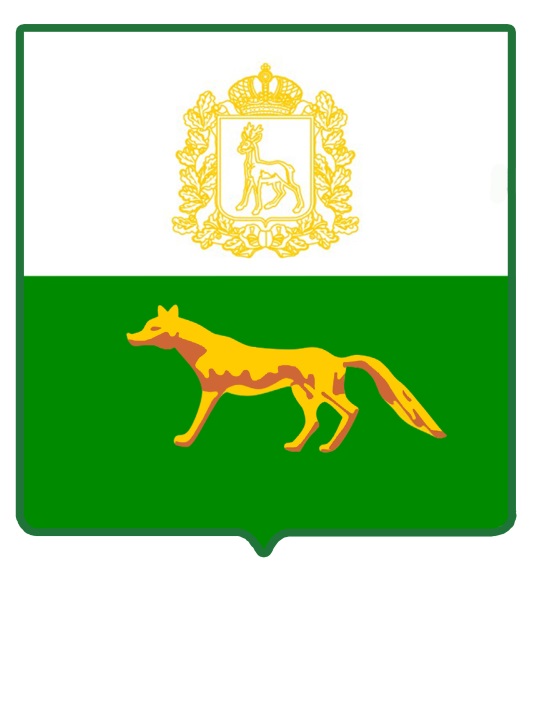                                                                             2023 г.СОДЕРЖАНИЕОбщая характеристика муниципального района СергиевскийОсновные статистические показатели (территория, население и т.д.).Социальная инфраструктура.Промышленность Сельское хозяйствоДополнительные сведения (коммуникации, потребительский рынок, бюджет, правонарушения, православные приходы)Общая характеристика муниципального района СергиевскийСергиевский район Самарской области в современных границах с центром в селе Сергиевск сформировался в 1928 году. Район расположен в лесостепной зоне на северо-востоке области на расстоянии 126 км от областного центра. Имеет большие площади пашни, лугов, пастбищ. Преобладают  в основном тучные черноземы.Площадь района  составляет 2749,3 кв. км.Сергиевский район объединяет 68 населенных пунктов, 16 сельских поселений и 1 городское поселение Суходол.Численность населения района по данным Самарастат на 1 января 2023 года составила 44027 человек.По данным Статистического регистра на 1 января 2023 года количество предприятий и организаций всех форм собственности по Сергиевскому району составило 356 ед. (на 01.01.2022 г. - 357 ед.).Промышленные предприятия района подразделяются по следующим видам экономической деятельности:добыча полезных ископаемых;производство пищевых продуктов;обработка древесины и производство изделий из дерева;издательская и полиграфическая деятельность;производство машин и оборудования.Одной из основных отраслей экономики района является сельское хозяйство. Производством сельскохозяйственной продукции в районе на 01.01.2023 г. занималось 18 предприятий и 37 крестьянских (фермерских) хозяйств.Сергиевский район – это район с хорошо развитой производственной и социальной инфраструктурой. Достаточно развита транспортная сеть района, по территории которого проходит автомагистраль М-5 «Москва - Челябинск». На территории района расположена железнодорожная станция «Серные Воды –2».Площадь жилищного фонда района на 01.01.2023 г. составила – 1211,6 тыс. кв. м, средняя обеспеченность населения жильем составила 27,5 кв. м.Основные статистические показатели (территория, население и т.д.).ТЕРРИТОРИЯ РАЙОНАНАСЕЛЕНИЕ                                                                                             НАЦИОНАЛЬНЫЙ СОСТАВСВЕДЕНИЯ О ЧИСЛЕННОСТИ ПОСТОЯННОГО НАСЕЛЕНИЯ ПОСЕЛЕНИЙЖИЛИЩНО-КОММУНАЛЬНОЕ ХОЗЯЙСТВО* -  Резкое снижение показателя произошло в связи с проведением инвентаризации в отдаленных населенных пунктахБЛАГОУСТРОЕННОСТЬ ТЕРРИТОРИИОБЕСПЕЧЕННОСТЬ ДЕТСКИМИ ПЛОЩАДКАМИИНВЕСТИЦИИ В ОСНОВНОЙ КАПИТАЛОБЕСПЕЧЕНИЕ ЖИЛЬЕМ ГРАЖДАН РАЙОНА(семей) Муниципальный район Сергиевский участвовал в реализации:-  ФЦП  «Жилище» на 2011-2015 годы; ФЦП «Устойчивое развитие сельских территорий на 2014-2017 годы и на период до 2020 г.» *Социальная выплата предоставлена вдове участника ВОВ, не подлежащая обеспечению жильем в рамках Указа Президента РФ от 07.05.2008 № 714 «Об обеспечении жильем ветеранов Великой Отечественной войны 1941-1945 годов»**В 2018 г. фактически переселено 18 семей, 2 семьи не расселены, в связи с судебными разбирательствами.*** В 2020 г. всего планировалось переселение 172 семей, а фактически переселена 171 семья и 2 семьи, которые были не расселены в 2018 г. 1 семья переселена в 2021 г.****В 2022г. расселено 55 семей из аварийного жилья, а также выплата возмещения за изымаемые жилые помещения 5 семьям общей площадью 2007,62 кв.м.                       III. Социальная инфраструктураСОЦИАЛЬНАЯ ЗАЩИТА НАСЕЛЕНИЯУправление по муниципальному району Сергиевский ГКУ – Главное управление социальной защиты населения включает в себя:На  01.01.2024 г. численность Управления 23 чел. С 2017 года на территории района социальное обслуживание граждан пожилого возраста и инвалидов осуществляют:- Автономная некоммерческая организация «Центр социального обслуживания населения Северного округа» Отдел социального обслуживания населения в муниципальном районе Сергиевский, имеющая 7 отделений социального обслуживания на дому.На  01.01.2024 г. общая численность сотрудников отдела АНО «ЦСО населения Северного округа» составляла 107 чел.                                           - ГКУ СО «Комплексный центр социального обслуживания населения Северного округа» обеспечивает социальное обслуживание через:4 социально-реабилитационных отделений, расположенных в селах Сергиевск, Сургут, Серноводск и пгт. Суходол;отделение срочного социального обслуживания. На  01.01.2024 г. численность  работников центра в м. р. Сергиевский составила 100 чел.С 1999 года  в  с. Кандабулак функционирует ГБУ СО «Сергиевский пансионат для ветеранов войны и труда» на 40 мест.В с. Воротнее действует «Сергиевский пансионат для детей-инвалидов (детский дом-интернат для умственно отсталых детей)» на 155 мест.ГКУ СО «Сергиевский КЦСО населения «Янтарь» п. Светлодольск.Социальная поддержка населения Численность льготников,стоящих на учете в Управлении по муниципальному району Сергиевский ГКУ – Главное управление социальной защиты населения и в Управлении Пенсионного фонда в Сергиевском районе  (человек)Количество получателей ежемесячной денежной выплаты (ЕДВ) по федеральному регистру (ФЗ №122 от 22.08.2004г.): на 01.01.2011 г. – 4132 чел.;  на 01.01.2012 г. -  4168 чел.;  на 01.01.2013 г. - 4140 чел.; на 01.01.2014 г. -   4267 чел.;  на 01.01.2015 г.-  4151 чел.;  01.01.2016 г.-  н/д;  на 01.01.2017 г. - н/д;  на 01.01.2018 г. – 3560 чел.; на  01.01.2019 г.– 3560 чел.; на 01.01.2020 г. – 3492 чел.; на01.01.2021 г. – 3427 чел., на 01.01.2022 г. – 3366 чел., на 01.01.2023 г. – 3267 чел.Количество получателей ежемесячной денежной выплаты (ЕДВ) по региональному регистру  (Закон Самарской области № 169 от 28.12.2004г.):на 01.01.2011 г. – 4251 чел.; на 1.01.2012 г. - 4068  чел.; на 01.01.2013 г. -  3939 чел.; на 01.01.2014 г. - 3809 чел.;  на 01.01.2015 г. -  3712 чел.; на 01.01.2016 г.  -  3720 чел.;  на 01.01.2017 г. - 3670 чел.; на 01.01.2018 г. - 2796 чел.; на 01.01.2019 г. – 2531 чел.; на 01.01.2020 г. – 2318 чел., на 01.01.2021 г. – 2841 чел.; на 01.01.2022 г. – 2786 чел.; на 01.01.2023 г. – 2604 чел.Направления деятельности  АНО «Центр социального обслуживания населения Северного округа» и ГКУ СО «Комплексный центр социального обслуживания населения Северного округа» и охват ими населения*  В связи с объединением в 2017 году 2-х отделений социальной реабилитации в с. Сергиевск. ** Снижение разовых социально-реабилитационных услуг обусловлено реорганизацией учреждений социального обслуживания населения и прекращением действия лицензии на осуществление медицинской деятельности. До середины 2017 года учреждения социального обслуживания оказывали населению первую доврачебную помощь.*** Обеспечение санаторно-курортным лечением пенсионеров. Социальная поддержка семьи, материнства и детства Социальную поддержку семьи, материнства и детства на территории района осуществляют:- МКУ «Комитет по делам семьи и детства» муниципального района Сергиевский – 7 чел;- ГКУ СО «Комплексный центр социального обслуживания населения северного округа» - 102 чел;- ГКУ СО «Сергиевский комплексный центр социального обслуживания населения «Янтарь» - 54 чел;- ГКУ СО «Сергиевский реабилитационный центр для детей и подростков с ограниченными возможностями» - 32 чел.- Сергиевское отделение ГКУ СО «Центр диагностики и консультирования Самарской области»  - 16 чел.Демографический тип семей Сергиевского района Социальная поддержка семьи, материнства и детстваЗа 2022 г. в реабилитационном центре для детей и подростков с ограниченными возможностями прошли реабилитацию 104 ребенка (в 2022 – 84 чел, в 2021 – 92чел, в 2020 г – 84 чел., в 2019 г – 104 чел., в 2018 г. – 92 чел., в 2017 г. – 110 чел., в 2016 г. – 103 чел., в 2015 г. – 75 чел., в 2014 г. – 72 чел., в 2013 г.- 60 чел., в 2012 г. – 68 чел., в 2011 г. – 69 чел., в 2010 г.  - 77 чел.), из них детей – инвалидов – 61 чел. (в 2021 г. – 49, в 2020г. – 48, в 2019 г. – 54, в 2018 г. – 40 чел., в 2017 г. – 58 чел., в 2016 г. – 72 чел., в 2015 г. – 42 чел., в 2014 г. – 40 чел., в 2013 г. - 34 чел., в 2012 г. – 38 чел., в 2011 г. – 33 чел., в 2010 г. - 46 чел.). В 2022 году на базе центра диагностики и консультирования было оказано 2458  услуги  (в 2021 – 2502 услуги, в 2020 г – 2502 услуги, в 2019 г – 6354 услуги, в 2018 г – 7644 услуги, в 2017 г. – 4440 услуг, в 2016 г. – 23170 услуг, в 2015 г. – 34477 услуг, в 2014 г. – 31083 услуги, в 2013 г. - 30237 услуг, в 2012 г. – 22706 услуг, в 2011 г. – 35566 услуг, в 2010 г. - 40687 услуг).На учете в ГКУ СО «Сергиевский центр социальной помощи семье и детям Северного округа» на конец 2022 г. состояло 45  семей, находящихся в социально-опасном положении ( в 2021 – 39 ед., в 2020 г – 39 ед., в 2019 г. – 41 ед., в 2018 г. – 46 ед., в 2017 г. – 46 ед., в 2016 г. – 62 ед., в 2015 г. – 65 ед., в 2014 г. – 75 ед., в 2013 г.- 85 ед., в 2012 г. – 88 ед., в 2011 г. – 126 ед., в 2010 г. - 132 ед., 2009 г.-168 ед.), в которых проживало 104 детей (в 2018 г. – 116 детей, в 2017 г. – 113 детей, в 2016 г. – 122 ребенка, в 2015 г. – 150 детей, в 2014 г. – 172 чел., в 2013 г.- 192 ребенка, в 2012 г. – 193 чел., в 2011 г. – 266 чел., в 2010 г.- 278 чел.).В 2022 году на базе 9 образовательных учреждений были организованы 10 оздоровительных лагерей с дневным пребыванием детей, где отдохнули и оздоровились 900 детей (в 2021 году – 12 лагерей, в них отдохнуло 900 детей, в 2020 году в районе на базе учреждений образования не функционировали оздоровительные лагеря с дневным пребыванием детей, в 2019 г. – 900 чел., в 2018 г  - 900 чел., в 2017 г. – 900 чел., в 2016 г. – 900 чел., в 2015 г. – 900 чел., в 2014 г. – 994 чел., в 2013г.- 1120 чел., в 2012г. – 1263 чел., в 2011 г. – 1129 чел., в 2010 г.- 1140 чел, в 2009 г. - 880 чел.).За 2022 г. 312 детей отдохнули в загородных оздоровительных центрах и лагерях (в 2021 году – 280 шт., в 2020 г. – 208 чел., в 2019 г. – 239 чел., в 2018 г. – 217 чел., в 2017 г. – 289 чел., в 2016 г. – 295 чел., в 2015 г. – 430 чел., в 2014 г. – 440 чел., в 2013г.- 456 чел., в 2012г. – 572 чел., в 2011 г. – 844 чел., в 2010 г.- 887 чел.).ЗДРАВООХРАНЕНИЕМедицинские услуги населению также оказывали:-  ООО «Вита-Дент»;-  ООО «Стоматолог»-  ИП Ковалеров А.В.- ИП Некрасова И.А.- ООО «МЕДЭКС»- ООО «Медицинский дом «Авиценна»ОБРАЗОВАНИЕ                                                                                                                      на начало учебного года * С 2010 г. в результате объединения  ГОУ СПО «Сергиевский зооветеринарный техникум» и ГОУ СПО Губернский колледж г. Похвистнево  действует  двухуровневое многопрофильное учреждение профессионального образования – ГБОУ СПО Сергиевский губернский  техникум.С 1996 г. функционирует  центр дополнительного образования «Поиск». Дополнительным образованием  в 2021-2022 учебном году охвачено 2993 чел. в возрасте 5-17 лет  (112,9% к предыдущему учебному году). С. п. «Поиск» является центром для развития и обучения детей и подростков, включающим в себя 110 объединения разных направлений (художественно-эстетическое, прикладное и др.). С. п.  «Детская юношеская спортивная школа» включает 109 спортивных объединения и охватывает 3044 ребенка Сергиевского района.КУЛЬТУРА* - в муниципальных библиотеках** - во исполнение нормативных требований министерства культуры РФ к автоклубам (наличие специализированного транспорта для обслуживания малонаселенных пунктов) из структуры МАУК «МКДЦ» с 01.04.2018 г. исключены 3 автоклуба, специалисты сохранены в штате для внестационарного обслуживания населения.В районе работают учреждения дополнительного образования детей: - МБУ ДО «Сергиевская детская школа искусств»  и  МБУ ДО «Суходольская детская музыкальная школа».Творческие коллективы района, имеющие звание «Народный самодеятельный коллектив»:Народный вокальный ансамбль народной песни «Славица» (Суходольский ДК);Народный хор русской песни «Калинушка» (Суходольский ДК);   Народный хор чувашской песни «Асамат» (К-Аделяковский СДК; Народный хор русской песни имени заслуженного работника РФ В.А. Чернышева (РДК с. Сергиевск);  Народный хореографический ансамбль «Сергиевский сувенир» (РДК с. Сергиевск);Народный мордовский ансамбль «Карголей» (Захаркинский СДК);Народный ансамбль народной песни «Любава» (Сургутский СДК);Народный фольклорный ансамбль «Вольница» (РДК с. Сергиевск).Кроме того, на базе Суходольской детской музыкальной школы функционирует образцовый ансамбль народной песни «Голоса России».Всего  в  муниципальном районе Сергиевский в 2022 году:- 298 клубных формирований в которых занимались 3100 человек;- 220 коллективов самодеятельного народного творчества, в которых регулярно занимались 2104 человек.ФИЗИЧЕСКАЯ КУЛЬТУРА И СПОРТЧисленность занимающихся физической культурой и спортом (чел.)Спортивная база района:В 2001 г. введен в эксплуатацию спортивный зал школы восточных единоборств «Бусидо» в пгт. Суходол. В 2006 г. введена в эксплуатацию 1 очередь спорткомплекса в пгт. Суходол.В 2011 г. завершено строительство 2-ой очереди спортивного комплекса в пгт. Суходол (стадион с трибунами на 2500 мест, плавательный бассейн).В 2018 г. введен бассейн в ГБОУ СОШ №1 «Образовательный центр» с. Сергиевск.IV. ПромышленностьОсновные показатели промышленностиОсновные предприятия, расположенные на территории Сергиевского районаРИТС  Северная группа месторождений АО «Самаранефтегаз»ООО «ННК-Самаранефтегаз»3.  АО «Самараинвестнефть», структурное подразделение3. ООО «Татнефть – Самара» 4. ООО «ТНС-Развитие»ООО «Траектория-Сервис»ООО «БК-Самара»	5. ООО «РН-Сервис»  6. ПАО «Самаранефтегеофизика» Серноводская ПГЭ7. ООО «РН-ремонт НПО», цех №68.  ОАО «Сергиевский ремонтно-механический завод»9. ООО «Сургутский комбикормовый завод»   10. ООО «Хлебозавод»11. ООО «Мясокомбинат «Сургутский» 12.ООО «Серноводский элеватор»13. ООО «Сергиевское АТП»14. ООО «Сервис» 15. Филиал ООО «РН-Транспорт» в г. Отрадный, Суходольский АТЦ16. Сергиевское ЛПУМГ ООО «Газпром Трансгаз Самара»17. НПС «Калиновый Ключ» ф-л ОАО «Северо-западные магистральные нефтепроводы» Ромашкинское РНУ18. ФГБУЗ МРЦ  «Сергиевские минеральные воды»  ФМБА России19. ООО «Сервисная коммунальная компания»20. МУП «Сергиевское полиграфическое предприятие»21. ООО «Транссервис»22. ООО «Самаратрансстрой»23. ООО «БИО-ТОН»24. ООО «Агро-Альянс»25. ООО «Колос»26. ООО «Ойлагро»27. ООО Агрокомплекс «Конезавод «Самарский»28. АО «Сургутское»29. ООО АПК «ТСК АГРО»30. ООО СХП «КАПК-ИНВЕСТ»Количество индивидуальных предпринимателей по видам экономической деятельностиV. Сельское хозяйствоНаличие скота в хозяйствах всех категорий (голов)* уточненные данные СамарастатПроизводство продукции животноводства в сельхозпредприятиях районаVI. Дополнительные сведения(коммуникации, потребительский рынок, бюджет, правонарушения, православные приходы)СОСТОЯНИЕ ИНЖЕНЕРНОЙ ИНФРАСТРУКТУРЫПОТРЕБИТЕЛЬСКИЙ РЫНОКПРАВОНАРУШЕНИЯИСПОЛНЕНИЕ БЮДЖЕТА(консолидированный)ПРАВОСЛАВНЫЕ ПРИХОДЫОБЩЕСТВЕННЫЕ ОРГАНИЗАЦИИДЕТСКИЕ И МОЛОДЕЖНЫЕ ОРГАНИЗАЦИИНаименование показателейЕд. измер.2013г.2014г.2015г.2016г.2017г.2018г.2019г.2020г.2021г.2022г.Общая площадь земель в районетыс.га.274,930274,930274,930274,930274,930274,930274,930274,930274,930274,930в   т. ч.: Сельскохозяйственные угодья-//-210,224210,199210,199210,199210,192210,184210,181210,178210,174210,174        из них:  пашня      -//-130,397130,418130,418130,418130,474130,403130,400130,397130,395130,395Лесные земли-//-33,03333,03333,03333,03333,03333,03333,03333,03333,03333,033Земли застройки-//-2,4052,4052,4052,4052,4072,4152,4182,4212,4252,425Прочие земли-//-29,26829,29329,29329,29329,29829,29829,29829,29829,29829,298Наименование показателейЕд. изм.01.01.201301.01.201401.01.201501.01. 201601.01.201701.01.201801.01.201901.01.202001.01.202101.01.202201.01.2023Численность постоянного населения на начало годачел.4654946070459004564645339451934489644594440404338344027в т. ч. моложе трудоспособного возрастачел.80538126822583018300832082898115787877117712в трудоспособном возрастечел.2765326944264062572825231247822432924664243122447724794старше трудоспособного возраста чел.1084311000112691161711808120911227811815118501119511521Число мужчинчел.2191121668216142151221357212722115721002207522047020883Число женщинчел.2463824402242862413423982239212373923592232882291323144Число родившихсячел.644584601531496448451362378349313Число умершихчел.665686668636673639667620727798644Естественный прирост (убыль)чел.-21-102-67-105-177-191-216-258-349-449-331Миграционный прирост (убыль)чел.-321-377-103-149-13045-87-44-205-208-179Количество зарегистрированных браковед.472421416350285324290268215250285Число зарегистрированных разводовед.214182192193170185176163148172203№ п/пНациональности% от общей численности населения( по данным ВПН- 2002 г.)% от общей численности населения(по данным ВПН- 2010 г.)1Русские   79,6482,732Чуваши  9,658,013Мордва          4,873,894Татары 1,72 1,64 5 Украинцы1,471,096Белорусы  0,190,117Немцы0,160,108Азербайджанцы0,130,139Армяне    0,750,9010Казахи   0,750,7311Башкиры  0,080,0512Чеченцы0,080,0713Узбеки0,060,1814Таджики0,040,09№п/пПеречень сельских населенных пунктовНаселенные пунктыЧисленность постоянного населения, человек1Сельское поселение Антоновка1.поселок Антоновка6992Сельское поселение Верхняя Орлянка1.поселок Алимовка5982Сельское поселение Верхняя Орлянка2.село Верхняя Орлянка5982Сельское поселение Верхняя Орлянка3.поселок Калиновый Ключ5982Сельское поселение Верхняя Орлянка4.деревня Средняя Орлянка5983Сельское поселение Воротнее1.село Воротнее12983Сельское поселение Воротнее2.село Елховка12983Сельское поселение Воротнее3.аул Краснорыльский12983Сельское поселение Воротнее4.поселок Красные Дубки12983Сельское поселение Воротнее5.поселок Лагода12984Сельское поселение Елшанка1.село Большая Чесноковка12434Сельское поселение Елшанка2.деревня Большие Пичерки12434Сельское поселение Елшанка3.село Елшанка12434Сельское поселение Елшанка4.село Мордовская Селитьба12434Сельское поселение Елшанка5.поселок Отрада12434Сельское поселение Елшанка6.село Чекалино12434Сельское поселение Елшанка7.поселок Чемеричный12435Сельское поселение Захаркино1.село Захаркино9835Сельское поселение Захаркино2.село Нижняя Козловка9835Сельское поселение Захаркино3.село Комаро Умет9835Сельское поселение Захаркино4.поселок Отрада9835Сельское поселение Захаркино5.село Сидоровка9836Сельское поселение Калиновка1.село Ендурайкино13856Сельское поселение Калиновка2.село Калиновка13856Сельское поселение Калиновка3.село Карабаевка13857Сельское поселение Кандабулак1.село Большая Лозовка9457Сельское поселение Кандабулак2.село Кандабулак9457Сельское поселение Кандабулак3.село Спасское9458Сельское поселение Кармало-Аделяково1.село Кармало-Аделяково10428Сельское поселение Кармало-Аделяково2.поселок Первомайский10428Сельское поселение Кармало-Аделяково3.село Старое Якушкино10429Сельское поселение Красносельское1.село Королевка6799Сельское поселение Красносельское2.село Красносельское6799Сельское поселение Красносельское3.поселок Малые Ключи6799Сельское поселение Красносельское4.село Мамыково6799Сельское поселение Красносельское5.поселок Ровный67910Сельское поселение Кутузовский1.хутор Вольница98610Сельское поселение Кутузовский2.село Красный Городок98610Сельское поселение Кутузовский3.поселок Круглый Куст98610Сельское поселение Кутузовский4.поселок Кутузовский98610Сельское поселение Кутузовский5.поселок Лесозавод98610Сельское поселение Кутузовский6.село Славкино98610Сельское поселение Кутузовский7.поселок Шаровка98611Сельское поселение Липовка1.село Липовка50911Сельское поселение Липовка2.село Старая Дмитриевка50912Сельское поселение Светлодольск1.село Нероновка162112Сельское поселение Светлодольск2.село Нижняя Орлянка162112Сельское поселение Светлодольск3.поселок Новая Елховка162112Сельское поселение Светлодольск4.село Павловка162112Сельское поселение Светлодольск5.поселок Светлодольск162112Сельское поселение Светлодольск6.поселок Участок Сок162113Сельское поселение Сергиевск1.село Боровка944813Сельское поселение Сергиевск2.поселок Глубокий944813Сельское поселение Сергиевск3.поселок Михайловка944813Сельское поселение Сергиевск4.поселок Рогатка944813Сельское поселение Сергиевск5.поселок Рыбопитомник944813Сельское поселение Сергиевск6.село Сергиевск944813Сельское поселение Сергиевск7.деревня Студеный Ключ944813Сельское поселение Сергиевск8.село Успенка944814Сельское поселение Серноводск1.поселок Красноярка339014Сельское поселение Серноводск2.поселок Серноводск339015Сельское поселение Сургут1.поселок Сургут469016Городское поселение Суходол1.п.г.т Суходол1317617Сельское поселение Черновка1.поселок Запрудный133517Сельское поселение Черновка2.поселок Нива133517Сельское поселение Черновка3.поселок Новая Орловка133517Сельское поселение Черновка4.село Орловка133517Сельское поселение Черновка5.село Черновка1335Всего по населенным пунктам м. р. СергиевскийВсего 68 населенных пунктов44027ПоказателиЕд. изм.2013г.2014г.2015г.2016г.2017г.2018г.2019г.2020г.2021г.2022г.Жилищный фонд района – всеготыс. м2 общей площади1081,41093,71108,01127,11133,91145,91158,91177,371189,31211,6в т. ч.         муниципальный жилищный фондтыс.м2126,9126,2104,2109,4101,6100,999,7103,46110,36110,4        частный жилой фондтыс.м2941,5954,5990,81005,71022,71035,41049,61059,891069,441091,7Количество квартиред.21383215452162319025*189481904619080192561926419166Площадь ветхого и аварийного жилого фонда,тыс.м280,674,867,867,268,367,768,468,0561,0856,6    в том числе:  ветхоготыс.м242,342,343434342,843,343,2647,3147,21                          аварийноготыс.м238,332,524,824,225,324,925,124,7913,779,39Общая площадь жилых помещений, приходящаяся в среднем на одного жителя       м223,523,824,324,925,125,526,026,827,427,5Число семей, состоящих на учете по улучшению жилищных условийед.674440259269228159184211197190Введено жилых домов общей площадью                  м222889,918064,920134,522273,018099,915167,916168,318506,119510,922256Ввод в действие жилых домов / квартиред. / ед.75/20684 /22292/19290/242109/13773/151101/115215/255177/222186/200Уровень благоустройства жилого фонда, оборудованного:- водопроводом%58,9  59,4      59,974,374,574,874,975,675,787,6- канализацией%58,659,159,671,771,972,272,373,173,185,1- отоплением%91,591,691,799,199,199,199,099,499,199,2- ваннами (душем)%47,748,949,550,751,051,551,953,053,365,4- газом (сетевым, сжиженным)%93,994,094,094,694,794,894,795,198,898,8- электроплитами%1,71,71,71,71,61,61,61,61,21,2- горячим водоснабжением%53,954,455,056,156,456,856,356,456,669,0№п/пПоказателиЕд. изм.2013г.2014г.2015г.2016г.2017г.2018г.2019г.2020г.2021г.2022г.1Общая протяженность дорог  общего пользования федерального и регионального значения  (в т.ч. федеральная трасса «М-5»)        в том числе:км445,68760,7445,68760,7445,68760,7445,68760,7453,7960,7453,7960,7453,7960,7453,7960,7454,30560,7454,34660,7с асфальтобетонным покрытиемс грунтощебеночным покрытиемкмкм426,22719,46426,22719,46426,22719,46426,22719,46434,3319,46434,3319,46434,3319,46434,3319,46434,84519,46434,74619,6Кроме того:2Протяженность дорог, находящихся в ведении  муниципального образования 	км588,014890,1890,5890,5890,555892,492892,492895,892902,953903,754в т.ч.: с асфальтовым покрытием    грунтовые дороги  с грунтощебеночным покрытием кмкмкм151,28333,68103,05158,8630,4100,9159,4630,2100,9161,8629,599,2173,850617,46099,245 181,991614,83995,662186,116612,96993,407199,195606,03290,665210,156603,87288,925222,359597,67683,719№п/пПоказателиЕд. изм.2013г.2014г.2015г.2016г.2017г.2018г.2019г.2020г.2021г.2022г.1Число площадок  для  игр детей дошкольного и младшего школьного возрастаед.кв.м.4741250,85247500,85959500,86060400,88563933,89068604,89569679,811177280,811377530,8н/д2Обеспеченность  площадками  для  игр детей дошкольного и младшего школьного возраста (3-10 лет)кв.м./чел. в возрасте 3-10 лет9,911,314,114,214,715,716,318,318,8н/д2013г.2014г.2015г.2016г.2017г.2018г.2019г.2020г.2021г.2022г.Всего инвестиций за счет всех источников финансирования (в ценах соответствующих лет),млн. руб.	3032,5982777,2243261,1392508,8196589,9163914,7586010,5215829,721  6436,7416205,518в % к предыдущему году в сопоставимых ценах142,187,9110,271,0257,357,8146,490,2105,783,0Категории граждан2013г.2014г.2015г.2016г.2017г.2018г.2019г.2020г.2021г.2022г.Участники ВОВ и лица, приравненные к ним 15142561-1*0--Труженики тыла1111111322Реабилитированные лица----------Инвалиды---1------Участники боевых действий в Сев. Кавказском регионе, Афганистане--1-1-----Молодые семьи108987610141312Граждане и молодые специалисты в рамках ФЦП «Социальное развитие села до 2013 года»-ФЦП «Устойчивое развитие сельских территорий на 2014-2017гг и на период до 2020 г.» - с 2014г.51092-32---Граждане, проживающие на сельских территориях в рамках государственной программы Самарской области «Комплексное развитие сельских территорий Самарской области на 2020-2025 годы»-------113Переселение граждан из ветхого и аварийного жилищного фонда158115374812418**20173***110*60****Дети – сироты и дети, оставшиеся без попечения родителей267521347842412Всего:2151558768147754219515089№ п/пНаименование показателейна 01.01.2014на01.01.2015на 01.01.2016на 01.01.2017на 01.01.2018на 01.01.2019на 01.01.2020на 01.01.2021на01.01.2022на01.01.20231Количество жителей, проживающих на территории района, чел.460704590045646453394519344896445944404043383440272Количество пенсионеров, проживающих на территории района, всего, чел.13945141311420814453144951449514466140831371413590в том числе:- пенсионеры по старости11279112971149111834118751202712022114991133111242- пенсионеры по инвалидности15078547981049680610611611634606-получатели пенсии по СПК11598067329667077016926926096263Государственная поддержка граждан, имеющих детейКоличество получателейКоличество получателейКоличество получателейКоличество получателейКоличество получателейКоличество получателейКоличество получателейКоличество получателейКоличество получателейКоличество получателей2013г.2014г.2015г.2016г.2017г.2018г.2019г.2020г.2021г.2022г.3.1Количество детей, родившихся в течение года, чел.5926015314964484513283303322623.2Единовременное пособие при рождении близнецов (2 или более детей)12627557243.3Ежемесячное пособие на питание беременным женщинам21181312463213.4Единовременное пособие при рождении ребенка неработающим гражданам- новое назначение в течение года878896867961735858н/д3.5Ежемесячное пособие - всего получателей (среднемесячное)32752834287528462622243322312472224417623.7Ежемесячное питание на детей-школьников, обучающихся в общеобразовательных учреждениях- всего (среднемесячное)1331115511351174103810631330973427249- новое назначение (в течение года)1231104310271034345207164147109753.8Компенсация расходов на проезд  учащихся (из многодетных семей)- всего получателей (среднемесячно)3703994525035515795745864484433.9Единовременное пособие к началу учебного года 18431648179616881435148614439467278444.9Ежемесячное пособие по уходу за ребенком  до достижения им возраста 1,5  лет  - всего (среднемесячное)304267289266239216208184185н/д4.10Компенсация родителям, имеющим детей в возрасте от 1,5 до 3-х лет, не   посещающих ДОУ,  в связи с отсутствием свободных мест;  всего (среднемесячное)97529723722720917314212067494.11Компенсация части родительской платы за содержание ребенка в дошкольных образовательных учреждениях – всего (среднемесячное)923925107410735585104893183842925Количество получателей социальной помощи малоимущим  семьям и  гражданам22962159208216121748175316952599247517426.Ежемесячные  денежные выплаты и компенсации льготным категориям граждан, пенсионерам6.1Ежемесячная   доплата  к  пенсии  лицам,  имеющим  особые  заслуги  перед  Самарской  областью – всего4143853663503373092872682422196.2Ежемесячные денежные выплаты Ветеранам труда Самарской области- всего24252582272528672311227323592587268626946.3ЕДВ – 1  (региональные льготники) – всего36702796250724072696274026046.4ЕДВ  по оплате жилого помещения и коммунальных услуг (ЖКУ)89058810877986468200789575927346683367136.4.1ЕДВ-ЖКУ – федеральным льготополучателям всего (среднемесячное)32473194310930722808261424542295209520626.4.2ЕДВ-ЖКУ – региональным льготополучателям  всего (среднемесячное)32623159315830632964284027402573237222906.4.3ЕДВ-ЖКУ (отдельным  категориям  граждан, проживающих и работающих на  территории Самарской области – З-н Самарской области от 11.03.2005 № 87-ГД) всего (среднемесячное)22032243226722512136214221412120205220317.Субсидии7.1Среднемесячное количество получателей субсидий (количество семей)963840752696583540503		4983443217.2Размер субсидии максимальный56675286617760546600810589231040091617925минимальный4937542348910235831средний13321456146014801513168816881797318218268.Доноры8.1Количество граждан,  награжденных  знаком «Почетный  донор России», «Почетный  донор СССР»- получателей ежегодной  денежной  выплаты  1441391371351361301291261191139Социальная поддержка ветеранов9.1Количество выданных удостоверений (по категориям):- удостоверение «Ветеран труда»;- удостоверение «Ветеран ВОВ»;-удостоверение «Ветеран труда Самарской области»;-удостоверение для родителей и жен погибших (умерших) военнослужащих.851026071052625813338122781014032211690210174025036901988572118453058231065110Количество получателей социальных выплат (всего) (ежемесячные выплаты- среднемесячное количество получателей + количество единовременных выплат в течение года )3587937133340853339231412306723012532766311462752311Меры социальной поддержки населения, предусмотренные нормативными актами органов местного самоуправленияВыполнение других  функций, не поименованных в Законе №77-ГД, возложенных на УСЗН органами местного самоуправления (если таковые имеются):- Регистрация и выплата компенсаций обманутым вкладчикам 2100000000- Доплата к пенсии муниципальным служащим32292629302831303126-Учет и выдача путевок на санаторно-курортное лечение работникам бюджетной сферы (в соотв. с  Законом Самарской обл. от 30.12.2005г №255-ГД)381712503031042№ п/пНаименование  показателей01.01.201401.01.201501.01.201601.01.201701.01.201801.01.201901.01.202001.01.202101.01.202201.01.20231Численность пенсионеров139451413114208144531449514495144661408313714135902Кавалеры ордена Трудовой Славы11111111113Инвалиды ВОВ161413106410004Участники ВОВ (инвалиды от общего заболевания и участники без инвалидности)615546372819126335в т.ч. женщины – участницы ВОВ15141210н/д222006Военнослужащие, проходившие военную службу  в воинских частях, не входящих в состав действующей армии в период 22 июня 1941 года по 3 сентября 1945 г. не менее 6 мес.119766444227.Труженики тыла / из них не имеют звания «Ветеран труда»832/8778/ 6684/4573/2488/1402/1323/1268/0186/0155/08.Ветераны труда42944260416041234059399338283618340331979Ветераны труда Самарской области300131813398353936543375349234903904384110.Реабилитированные с членами семей5653504543392434282711.Жители блокадного Ленинграда111111111112.Бывшие несовершеннолетние  узники концлагерей3333333333в т.ч. инвалиды----------13Участники боевых действий366395372н/дн/дн/дн/дн/д38337814Участники ликвидации последствий катастрофы на ЧАЭС30313131231919191919 из них инвалидов333311111115Количество инвалидов, проживающих в районе (кроме ИОВ)3540363032543416н/дн/дн/дн/д28902778 в т.ч.: Инвалиды 1 группы174185262н/дн/дн/дн/дн/д262279    Инвалиды 2 группы151917511535н/дн/дн/дн/дн/д11961120    Инвалиды 3 группы118714471222н/дн/дн/дн/дн/д11841165  Дети – инвалиды в возрасте до 18 л.237247235252н/дн/дн/дн/д23721416Инвалиды по зрению 505013н/дн/дн/дн/дн/дн/д17Инвалиды с детства373389-н/дн/дн/дн/дн/дн/д18Кол-во получателей гос. пособий на детей   – всего327528342875284626222433223124722244176219  в том числе одинокие матери57349951450933130540945044519320Губернаторская доплата на детей из малообеспеченных семей690---------21Адресная компенсация детям, ставшими сиротами в ВОВ16141312111010107522Ежемесячная доплата к пенсии лицам, имеющим особые заслуги перед Самарской областью41438536635033730928726824221923Выплата членам семьи погибших (умерших) военнослужащих ежемесячной компенсации расходов по оплате занимаемых жилых помещений, коммунальных и других видов услуг553444434-24Количество заявителей, обратившихся за социальной помощьюКоличество получателей14452296122419741140186890816349601748934175389016951196227513352475916174225Количество получателей субсидий 963840752696583540503498344321№   п/пНаименование показателей2014г.2015г.2016г.2017г.2018г.2019г.2020г.2021г.2022г.2023г.1Социальное обслуживание на дому1.1Количество отделений социального обслуживания на дому, ед.77777777771.2Численность клиентов, находящихся на надомном обслуживании, чел.103810381038109310981041104410049659682Социально-реабилитационные услуги2.1Количество отделений, ед.5554*4444442.2Количество лиц, получивших разовые соц.-реабилитационные услуги, чел.3870386431942870**210013051010980102517363Психологическая помощь3.1Общее число лиц, получивших психологическую помощь, чел.23732320242910861090108998798598910054Очередность на получение санаторно-курортных путевок (инвалиды и пенсионеры) 807797776740695404***381***284***209***219***5Количество санаторно-курортных путевок, выданных  в соответствии с Законом Самарской области № 210- ГД от 08.12.2005г. и Федеральным Законом №178-ФЗ от  17.06.1999г.12310775838931***31***44***21***21***2014г.2015г.2016г.2017г.2018 г.2019 г.2020 г.2021 г.2022г.  Всего семей,    ед.174581750317723175601676916905165781623616089Семьи, имеющие детей (до 18 лет)606858645889623360765907571657095858          в т.ч. многодетные семьи329389443493480545535552549                    в них детей    	107112541435159715451945153518081757Семьи, состоящие из матерей-одиночек439416412380346341317372234                    в них детей572534551516468470416516334Семьи, где есть опекаемые дети585652525350605546                    в них детей697062666057616254Семьи, где есть приемные дети706766565759595351                    в них детей111112111979995958880Семьи, оказавшиеся в социально-опасном положении756562464641373745                    в них детей1721501221131161049996101Семьи, воспитывающие детей-инвалидов139131135125138130177179168                    в них детей-инвалидов141134141132145138165168180Семьи, где оба родителя безработные674734383639891214                     в них детей14590718376821362932Наименование  показателейЕд.измер.01.01.2014г.01.01.2015г.01.01.2016г.01.01.2017г.01.01.2018г.01.01.2019г.01.01.2020г.01.01.2021г.01.01.2022г.01.01.2023г.Количество больниц, коекед./коек1/2401/2401/2321/2101/2051/2051/2051/2101/2101/210Количество амбулаторно-поликлинических учрежденийед.1111111111Мощность амбулаторно-поликлинических учрежденийпос./смену1043104310431043104310431043104310431043Количество ФАПовед.25252525252525262726Обеспеченность населения больничными койкамикоек на 10 тыс. нас.52,152,350,846,345,445,746,047,747,748,4Количество врачей всех специальностей(ГБУЗ «Сергиевская ЦРБ»)чел.1001041101071061031009697109Обеспеченность врачами  чел. на 10 тыс. нас.21,722,724,123,523,522,922,421,522,025,1Численность среднего медицинского персонала    (ГБУЗ «Сергиевская ЦРБ»)чел.335341345342337344337321322305Обеспеченность средним медперсоналомчел. на 10 тыс. нас.72,774,375,675,474,676,675,672,974,270,3Офисы врачей общей практики                   ед.8888888888                  Наименование показателейЕд. изм.2013-2014гг.2014-2015гг.2015-2016гг.2016-2017гг.2017-2018гг.2018-2019гг.2019-2020гг.2020-2021гг.2021-2022гг.2022-2023гг.Число общеобразовательных школ  ед.25252525252525252521          в них местед.9479947994799479947994799939993982868310Число учащихсячел.4424441245144672475248134896486348054771Обеспеченность школьными местамимест на 1000 жит.205,7206,5207,7209,1209,7211,1222,9225,7191,0188,2Обеспеченность учеников дневных общеобразовательных школ компьютерамиучен. на 1 ПК8,89,39,29,28,04,84,74,13,82,7Число дошкольных    образовательных учреждений ед.8стр. подр.10 стр. подр.12стр. подр.12стр. подр.12стр. подр.12стр. подр.12стр. подр.12стр. подр12стр. подр12стр. подрКоличество мест в ДОУмест1924231224422444242724412341226424412174Количество детей в ДОУ с учетом ГКПчел.1894223421892179217921762085196018631749Процент охвата детей (1-6 лет) ДОУ%56,766,365,465,165,568,269,070,171,863,5Число средних специальных учрежденийед.1111111111Число студентов 854826730792716742741785781787Число учебных заведений начального профессионального образованияед.0*0*0*0*0*0*0*0*0*0*Число учащихсячел.0*0*0*0*0*0*0*0*0*0*Наименование показателейЕд. изм01.01.201401.01.201501.01.201601.01.201701.01.201801.01.201901.01.202001.01.202101.01.202201.01.2023Число культурно-досуговых учрежденийед.313131313128**29282828Число библиотекед. 32323232323232323232   в  них книгтыс. экз.312,1313,8315,0316,2316,9317312297287275Число читателейтыс. чел.17,65717,67117,67517,71217,80417,27217,22116,60017,15217,763Число музеевед.11111111112013 г.2014 г.2015 г.2016 г.2017 г.2018 г.2019 г.2020 г.2021 г.2022 г.12180134711404814120147461624516994184001938420593Наименование показателяКол-во, ед.Спортивные сооружения - всего118в т. ч.  – плоскостные спортивные площадки70  из них футбольные поля12                        -спортивные залы35                        - спорткомплекс1                        - бассейн2Приспособленные помещения7Тиры2ед.изм.1.01.20141.01.20151.01.20161.01.201701.01201801.01.201901.01.202001.01.202101.01.202201.01.2023Количество организаций, расположенных на территории района, по видам экономической деятельности – всего, в том числе:ед.463444427407381379355349357356- добыча полезных ископаемыхед.6888775543-обрабатывающие производстваед.41414038312723232221-производство и распределение электроэнергии, газа и водыед.4111------- обеспечение эл. энергией, газом и паром; кондиционирование воздуха112221- водоснабжение, водоотведение, организация сбора и утилизации отходов111111- сельское хозяйство, охота и лесное   хозяйствоед.41393231------- сельское хозяйство, охота и лесное   хозяйство, рыболовство, рыбоводство292620212325- строительствоед.22232421192224242829- транспорт и связьед.25252323------- транспортировка и хранение181920211918- деят-ть в области информации и связи7781088-оптовая и розничная торговля; ремонт автотранспортных средств, бытовых изделий и предметов личного пользованияед.100898983------- торговля оптовая и розничная, ремонт автотранспортных средств и мотоциклов767163555651- образование ед.36303030282826323532- здравоохранение и социальные услугиед.13131312111110101112- операции с недвижимым имуществом, аренда и предоставление услугед.50514743161816151416- государств. управление и обесп. воен. безопасн.; соц. страхованиеед.58585959606060595959- предоставление прочих коммунальных, социальных и персональных услугед.48474342333335343536- финансовая деятельностьед.7755666532- гостиницы и рестораныед.99109876445- рыболовство, рыбоводствоед.3332------Численность занятых в экономикетыс. чел.18,17218,24918,40624,14323,03323,29522,72022,61222,98522,931Отгружено товаров, выполнено работ, услугмлн. руб.29234,631321,538412,738617,645766,463592,366477,151375,794023,299597,148Индекс промышленного производства% к пред. году121,5102,7111,8110,0102,1101,5112,594,0104,6102,0Среднемесячная заработная платарублей21519250662740329702314183615639158410834340950317Численность безработныхчел.35831937337725727025641322518601.01.201401.01.201501.01.201601.01.201701.01.201801.01.201901.01.202001.01.202101.01.202201.01.2023Всего ИП, человекв т.ч. по видам деятельности:705740703705700760815742735748Сельское хозяйство, охота и лесное хозяйство56657374------Рыболовство и рыбоводство2222------Сельское, лесное хозяйство, охота, рыболовство и рыбоводство (ОКВЭД2)----737576686459Добыча полезных ископаемых0000011113Обрабатывающие производства43474538323332282425Обеспечение эл. энергией, газом и паром, кондиционирование воздуха (ОКВЭД2)----000001Водоснабжение, водоотведение, организация сбора и утилизации отходов (ОКВЭД2)----123342Строительство14162019222947444854Оптовая и розничная торговля,ремонт автотранспорта и бытовых изделий381388350348322338341318329325Гостиницы и рестораны12121120252024272128Транспорт и связь70766867------Транспортировка и хранение (ОКВЭД2)----689310511010698Деятельность в области информации и связи (ОКВЭД2)----101113131314Финансовая деятельность2865------Деятельность финансовая и страховая (ОКВЭД2)----766654Операции с недвижимым имуществом, аренда, услуги5348445391518171723Деятельность профессиональная, научная и техническая (ОКВЭД2)----282931273637Деятельность административная и сопутствующие дополнительные услуги (ОКВЭД2)----771213912Образование21123166711Здравоохранение и социальные услуги2122333312Прочие коммунальные, социальные и персональные услуги68768175------Предоставление прочих видов услуг  (ОКВЭД2)----8691128534544Деятельность в области культуры, спорта, организации досуга и развлечений (ОКВЭД2)----462853090,54056Услуги по ведению домашнего хозяйства0000000000Виды деятельности, не установленные учредительными документами0000000000Количество самозанятых-------40812701609Наименование показателейед. изм.2013г.2014г.2015г.2016г.2017г.2018г.2019г.2020г.2021г.2022г.Количество сельскохозяйственных предприятийед.12121212141412171818Крестьянские (фермерские) хозяйстваед.45494751455052494637Валовая продукция сельского хозяйства во всех категориях хозяйствмлн. руб.1671,91767,615741826,02566,12382,82746,83766,6		52815372Валовой сбор зерновых культуртыс.тонн44,46973,850366,09988,200112,60577,89582,499167,43890,1491873,283Урожайность зерновых и зернобобовых культурц/га16,618,816,721,529,919,219,633,618,618,32Урожайность пшеницы озим. и яровойц/га20,322,216,924,840,124,217,740,819,115,0Валовой сбор подсолнечникатыс. тонн30,099236,078237,820441,56444,66451,41167,34344,92462,867365Урожайность подсолнечникац/га19,510,615,611,214,216,418,213,317,113,7Производство мяса (в живом весе)тонн2716,32615,52226,12305,12485,92326,12277,92248,82335,42060в т.ч. в сельхозпредприятиях-//-59,150,937,045,281,6140,5152,4111,5969,7102,7Валовой надой  молокатонн9843,210502,910497,710630,411193,511658,410690,810540,510904,69377в  т.ч. в сельхозпредприятиях-//-761,6815,9821,1841,5894,81069,61092,81094,31098,11162,4Надой молока на 1 корову молочного стада  в сельхозпредприятияхкг3998401940254125434449755083508950845220Яйцамлн. шт5,24,23,93,62,33,23,13,23,03,7на 1.01.2014г.на1.01.2015г.на1.01. 2016г.на1.01.2017г.на 01.01.2018г.на01.01.2019г.на01.01.2020г.на01.01.2021г.на01.01.2022г.на01.01.2023г.Темп роста(снижения), % к 2021г.Крупный рогатый скотХоз-ва всех категорий50875410540668085731536652974833*4602438495,3Сельхозпредприятия715968114512661412120611461046882926105,0Хоз-ва населения3625347332264436325530052782593*2303191082,9КФХ74796910351106106411551369119414151451102,5В т. ч. коровыХоз-ва всех категорий24112511269830522938284127272627*2315225097,2Сельхозпредприятия284304429559520528516478341354103,8Хоз-ва населения17661759175719331876174216281535*1211114894,8КФХ361448512560542571583614*75974698,3СвиньиХоз-ва всех категорий42333809349333443089284226651675*98575877,0Сельхозпредприятия9645---------Хоз-ва населения29312413210926622528229821141577*98575877,0КФХ1206134813846825615445519800-Показатели01.01.2014г.01.01.2015г.01.01.2016г.01.01.2017г.01.01.2018г.01.01.2019г.01.01.2020г.01.01.2021г.01.01.2022г.01.01.2023г.Темп роста (снижения),  % к  2022г.Производство основных видов скота на убой (в живом весе), тонн59,150,937,045,281,6140,5152,4111,672,7101138,9Валовой надой молока, тонн761,6815,9821,0841,5894,81069,61092,81094,21098,11125102,4Надой молока на 1 корову молочного стада, кг3998401940254125434449755083508950845220102,7Произведено (выращено) скота в живом весе, тонн90,0120,7160,6164,5182,7136,0157,4112,8148,0185,6125,4Среднесуточные привесы КРС на откорме и нагуле, граммов474460518514528528529504630645102,4Получено приплода телят в расчете на 100 голов, голов528584858573715989101113,5Наименование показателейЕд. изм.2013г.2014г.2015г.2016г.2017г.2018г.2019г.2020г.2021г.2022г.Протяженность водопроводных сетейкм329,6329,6329,6329,6338,7446,8446,8446,8502,576502,576Мощность водопроводовтыс.м3/годтыс. м3/сут.26,126,126,126,128,128,133,915649,7442,87616022,0443,89616022,0443,896Степень износа водопроводных сетей (по данным ООО «СКК»)%62,460,555,957,860,674,563,264,963,3728,62Протяженность систем водоотведения (по данным ООО «СКК»)км67,367,367,367,369,269,269,269,17580,3280,32Мощность очистных сооруженийтыс. м3/ годтыс.м3/сут10,110,110,110,18,37,77,72826,567,7442826,567,7442826,567,744Степень износа систем водоотведения (по данным ООО «СКК»)%77,276,880,780,4828080,984,284,9734,4Протяженность газовых сетей с квартирамим1029,1601043,4121067,231081,361085,2021088,9171092,031094,91116,5191134,7Число газифицированных квартир сетевым газом (по данным «Сергиевскгаз» ООО «СВГК»)ед.19375196031975119928200152014420212203052059126893Уровень газификации жилищного фонда %93,994,094,094,694,79594,794,794,898,7Наименование показателейед. изм.2013г.2014г.2015г.2016г.2017г.2018г.2019г.2020г.2021г.2022г.Объем розничного товарооборотамлн. руб.2628,62926,42885,43099,23305,93444,03532,93522,13982,6 4860,6    в т.ч. на душу населенияруб.56762,263639,263037,268124,872965,976207,079019,078982,290432,3112039Оборот общественного питаниямлн.руб.33,540,044,145,444,652,852,835,042,966,0   в т.ч. на душу населенияруб.723,4870,1963,5998,0985,31169,01216,0784,2975,51522Общий объем платных услуг  населениюмлн. руб.633,099606,957656,728674,898570,193601,843900,271791,511950,51249,617   в т.ч. на душу населенияруб.1367113199143871483512596133612012017972,62190928383Наименование                 показателейЕд. изм.2013г.2014г.2015г.2016г.2017г.2018г.2019г.2020г.2021г.2022г.Число зарегистрированных преступленийед.579522621512507457408425342378        -в расчете на 10 тыс. чел.ед.125,0113,5135,7112,5112,0101,891,596.578,885,9в т.ч. число тяжких преступленийед.72701006570681201117486       -в расчете на 10 тыс. чел.ед.15,515,221,814,315,515,126,925.217,119,5Преступления, совершенные несовершеннолетнимиед.20111161013118711Раскрываемость преступлений%58,264,267,473,171,174,671,171.074,571,6НаименованиепоказателейЕд. изм.2013г.2014г.2015г.2016г.2017г.2018г.2019г.2020г.2021г.2022г.Доходы бюджета – всего (с учетом внутренних оборотов)млн. руб.1592,371672,721215,791263,2061204,6321287,8491624,1732375,8201792,1072927,635в т.ч.  налоговые и неналоговые   доходымлн. руб.327,34407,58459,6422,473465,417508,392524,231498,101515,326577,339Расходы бюджета – всего (с учетом внутренних оборотов)млн. руб.1690,851644,111228,01257,9051172,6181279,1081618,8202403,5871801,2452898,201Дефицит (профицит) бюджетамлн. руб.-98,4728,61-12,215,30132,0148,7415,353-27,767-9,13829,434№п/пНаименование приходаФамилия, имя,отчествоАдресТелефон1.Местная  религиозная организация православный Приход храма в честь Архангела МихаилаАнисимов Василий Венедиктовичп. Суходол,ул. Кооперативная, 55а6-65-326-59-57892720282502.Местная  религиозная организация православный Приход храма в честь Преподобного Сергия РадонежскогоДержавин Роман ИвановичАгафоновКирилл Николаевичс. Сергиевск,          ул. Ленина, 202-26-01892760706073.Местная  религиозная организация православный Приход храма в честь Святой ТроицыСвистунов Алексей Павловичс. Сургут.ул. Сквозная, 402-55-50892726471314.Местная  религиозная организация православный Приход храма в честь Казанской Иконы Божьей МатериМакропуло Александр Александровичп. Серноводск,           ул. Куйбышева, 131-5-15892700987415.Местная  религиозная организация православный Приход храма в честь Святой ТроицыАнисимов Николай Анатольевичс. Кандабулак.ул. Горбунова4-51-47891715055446.Местная  религиозная организация православный Приход храма в честь Казанской Иконы Божьей МатериДержавин Роман Ивановичс. Нероновка, ул. Центральная, 86 Б2-16-72892760706077.Местная  религиозная организация православный Приход храма в честь Святых бессребреников  Космы и Дамиана с. Черновка Державин Сергей Евгеньевичс. Черновка,ул. Школьная, 29893720171478.Местная  религиозная организация православный Приход храма в честь Святого великомученика Димитрия Солунского  с.СидоровкаКилимов Тихон Дмитриевичс. Сидоровка,ул. Рабочая, 3А. 892773108689.Местная  религиозная организация православный Приход храма в честь Святого Преподобного Сергия РадонежскогоАгафоновКирилл Николаевичс. Боровка, ул. Юбилейная, 1А2-26-0110.Местная   религиозная организация православный Приход храма в честь Покрова Пресвятой  Богородицы Державин Сергей Дмитриевичсело Калиновка, район Сергиевский, улица Первомайская, дом 7 ЛИТЕР А8927731086811.Местная  религиозная организация православный Приход храма в честь Успения Божьей МатериМакропуло Александр Александровичс. Воротнее, пер. Почтовый, 18927009874112.Местная  религиозная организация православный Приход храма в честь   Святителя Николая Архиепископа Мирликийского  Чудотворца  села ЕлшанкаАнисимов Николай Анатольевичс. Елшанка, ул. Кольцова, 74-51-478917150554413.Местная  религиозная организация православный  Приход  храма в честь Святого  Иоанна Предтечи села Кармало-Аделяково  Килимов Тихон Дмитриевичс. Кармало-Аделяково, ул. Ленина, 548927731086814МЕСТНАЯ РЕЛИГИОЗНАЯ ОРГАНИЗАЦИЯ ПРАВОСЛАВНЫЙ ПРИХОД ХРАМА В ЧЕСТЬ ПОКРОВА ПРЕСВЯТОЙ БОГОРОДИЦЫ СЕЛА УСПЕНКА СЕЛЬСКОГО ПОСЕЛЕНИЯ СЕРГИЕВСК МУНИЦИПАЛЬНОГО РАЙОНА СЕРГИЕВСКИЙ ОТРАДНЕНСКОЙ ЕПАРХИИ РУССКОЙ ПРАВОСЛАВНОЙ ЦЕРКВИ (МОСКОВСКИЙ ПАТРИАРХАТ)Килимов Тихон Дмитриевичсело Успенка, район Сергиевский, улица Лесная, дом 4715МЕСТНАЯ РЕЛИГИОЗНАЯ ОРГАНИЗАЦИЯ ПРАВОСЛАВНЫЙ ПРИХОД ХРАМА В ЧЕСТЬ СОБОРА САМАРСКИХ СВЯТЫХ С. СТАРОЕ ЯКУШКИНО МУНИЦИПАЛЬНОГО РАЙОНА СЕРГИЕВСКИЙ ОТРАДНЕНСКОЙ ЕПАРХИИ РУССКОЙ ПРАВОСЛАВНОЙ ЦЕРКВИ (МОСКОВСКИЙ ПАТРИАРХАТ)Петренко Алексей Алексеевичсело Старое Якушкино, район Сергиевский, улица Центральная, дом 12, КВАРТИРА 116МЕСТНАЯ РЕЛИГИОЗНАЯ ОРГАНИЗАЦИЯ ПРАВОСЛАВНЫЙ ПРИХОД ХРАМА ВО ИМЯ СВЯТОЙ ТРОИЦЫ С. СТАРАЯ ДМИТРИЕВКА СЕЛЬСКОГО ПОСЕЛЕНИЯ ЛИПОВКА МУНИЦИПАЛЬНОГО РАЙОНА СЕРГИЕВСКИЙ ОТРАДНЕНСКОЙ ЕПАРХИИ РУССКОЙ ПРАВОСЛАВНОЙ ЦЕРКВИ (МОСКОВСКИЙ ПАТРИАРХАТ)Анисимов Николай Анатольевичсело Старая Дмитриевка, Центральная ул., д.3 "а"17МЕСТНАЯ РЕЛИГИОЗНАЯ ОРГАНИЗАЦИЯ ПРАВОСЛАВНЫЙ ПРИХОД ХРАМА В ЧЕСТЬ СВЯТИТЕЛЯ НИКОЛАЯ ЧУДОТВОРЦА С. КРАСНЫЙ ГОРОДОК СЕЛЬСКОГО ПОСЕЛЕНИЯ КУТУЗОВСКИЙ МУНИЦИПАЛЬНОГО РАЙОНА СЕРГИЕВСКИЙ ОТРАДНЕНСКОЙ ЕПАРХИИ РУССКОЙ ПРАВОСЛАВНОЙ ЦЕРКВИ ( МОСКОВСКИЙ ПАТРИАРХАТ )Анисимов Василий Венедиктович446540, Самарская область, Сергиевский район, село Красный городок, д. 67 б18МЕСТНАЯ МУСУЛЬМАНСКАЯ ОРГАНИЗАЦИЯ ПОСЕЛКА АЛИМОВКА СЕРГИЕВСКОГО РАЙОНА САМАРСКОЙ ОБЛАСТИИсмагилов Рафис Раимович446523, Самарская область, Сергиевский район, поселок Алимовка, Школьная ул., д.1219МЕСТНАЯ РЕЛИГИОЗНАЯ ОРГАНИЗАЦИЯ "ЦЕРКОВЬ ЕВАНГЕЛЬСКИХ ХРИСТИАН-БАПТИСТОВ "ВОСКРЕСЕНИЕ"Шишков Гавриил Дмитриевич446552, Самарская область, Сергиевский район, поселок городского типа Суходол, Юбилейная ул., д.10№п/пНаименование,адрес организацииКол-во собственныхчленов, чел.Ф.И.О.руководителяКонтактныйтелефон1.Районная общественная организация «Женский совет муниципального района Сергиевский»,с. Сергиевск, ул. Ленина, 14180Климова Елена Анатольевна892768977732-29-89elenaserg06@mail.ru2.Сергиевская районная общественная организация Самарского областного общества «Всероссийское общество инвалидов», п. Серноводск, ул. Советская, 67А366Мухатдинов ЮсефРифатович89371868341,3-12-28Georgij07-57@list.ru3.Сергиевская районная общественная организация ветеранов войны, труда, вооруженных сил и правоохранительных органов,с. Сергиевск, ул. Советская, 6010 500Кувитанова Людмила Васильевна89879079937,2-14-78 kuvitanova2013@yandex.ru4.Районная общественная казахская организация «Бирлик»с. Орловка, ул. Заречная, 3150 Катарбаев АмангелдеЖангирович89277212948mbucoo@mail.ru5.Негосударственное образовательное учреждение «Сергиевский спортивно-технический клуб «ДОСААФ России»с. Сергиевск, ул. Революционная, 32144Дикушин Владимир Юрьевич89379931634,2-27-84dosaaf_sergievsk@mail.ru6.Самарская региональная общественная организация «И берег, милый для меня»п. Суходол, ул. Куйбышева, 12-683ПогодинАнатолий Михайлович2-70-688987953407689171413789shagiporose@yandex.ru7.Сергиевское отделение Всероссийской общественной организации ветеранов «Боевое братство»с. Сергиевск, ул. Советская, д.6030ФилипповСергей Юрьевич893971247582-30-61mbucoo@mail.ru8.Микрокредитная компания «Автономная некоммерческая организация Центр поддержки субъектов малого и среднего предпринимательства «Сергиевский»4ГлушковаТатьянаНиколаевна2-12-33,2-33-1089272094443tat-glushkova@yandex.ru9.Некоммерческое партнерство «Объединение предприятий и предпринимателей муниципального района Сергиевский «Единство»с. Сергиевск, ул. Н. Краснова, д. 40, каб. 20-24, 36,37176ГлушковаТатьянаНиколаевна2-12-33,2-33-1089272094443tat-glushkova@yandex.ru10.Хуторское казачье общество «Сергиевское»п. Суходол, Куйбышева д.14 оф.332с. Сергиевск, Советская, 6021 ПышкинНиколайАлександрович89093431701npyshkin@mail.ru11.Районное, окружное, областное родительское собрание, с. Сергиевск, ул. Ленина, д.14.22Климова Елена Анатольевна89276897773elenaserg06@mail.ru12.Координационный Совет председателей Советов многоквартирных домов  п.г.т. Суходол, ул. Советская, д.1111Гладова Надежда Николаевна89377965354ngladova@mail.ru13.Общественная организация м. р. Сергиевский по защите прав потребителей «Содействие», с. Сергиевск, ул. Советская, д. 60132Кувитанова Людмила Васильевна2-14-7889879079937kuvitanova2013@yandex.ru14.Местное отделение Общероссийского союза общественных объединений «Союз «Чернобыль России», с. Сергиевск, ул. Советская, д.60.26Мирцева Тамара Васильевна89277089172ngladova@mail.ru15.Юртовое казачье общество «Вольница», с. Сергиевск, ул. Советская, д.60           40Вершков Дмитрий Александрович89277261506volnica.kazak@mail.ru16.Литературный клуб «Лира», с. Сергиевск, ул. Советская, 60.              17МурзовВалентин Георгиевич89371769696murzov1950@mail.ru17.Территориальное объединение работодателей «Союз работодателей муниципального района Сергиевский Самарской области»4Гришин Евгений Геннадьевич8 (84655) 2305289277520560mbucoo@mail.ru18.Частное учреждение культуры «Молодежь-Музей-Культура», с. Сергиевск, ул. Л.Толстого, д.45-210Курдин Юрий Викторович89171430330kurdin063@mail.ru19.Местное отделение Всероссийской общественной организации «Союз добровольцев России», п.г.т. Суходол, ул. Суслова, д.21, газета, реклама «Панорама»30Савосина Светлана Юрьевна89608280586(884655)6-54-91sesva27@gmail.com20.Частное образовательное учреждение ДО «Центр», с. Сергиевск, ул.Советская, 4910Курсков Сергей Николаевич(84655) 2-10-68nou-serg@yandex.ru21.Частное учреждение «Центр молодежных инициатив», п. Антоновка, р-н Сергиевский, ул. Садовая, д. 13, кв. 130Давыдов Дмитрий Владимировичhustlehasl@yandex.ru22.Частное учреждение защиты животных «Помощь животным 63», с. Сергиевск, р-н Сергиевский, ул. А.матросова, д. 24а, кв. 3360Сазонова Екатерина Викторовнаhttps://vk.com/public2007938448 9377943130katerina1502sazonova@gmail.com23.Поисковый отряд «Подвиг», село Сергиевск, ул. В.Терешковой, д.615Шипилов Александр Евгеньевич8-927-900-26-55shag.69@mail.ru24.Сергиевский Клуб исторической реконструкции «Сергиева дружина», с.Сергиевск, ул. Гарина-Михайловского 25 (за зданием ДШИ, быв.МЦДО)10Агафонов Кирилл Николаевич89272108384https://vk.com/volchatasergievsk25.Добровольческий поисково-спасательный отряд «ЛизаАлерт» Самарской области30Ряснянская Екатерина Николаевнаe-f-e@yanddex.ru8909370104326.Объединение пограничников «Граница» - Застава «Сергиевск»290Павленко Николай Иванович8 (84655) 23047mbucoo@mail.ru27.Районная общественная казахская организация «Бирлик»10Никитин Геннадий Гавриловичmbucoo@mail.ru28.Общественная организация поддержки и развития контактных единоборств на территории самарской области «Легион»30Беседин Илья Олегович8 9171117185oo-legion@mail.ru29.Территориальное общественное самоуправление «Взгляд в завтра» сельского поселения Кандабулак муниципального района Сергиевский Самарской области», с. Кандабулак, ул. Молодежная, д.12, кв.2492Кадеров Сергей Александрович8 (84655) 4 51 55kandabylak@yandex.ru30.Территориальное общественное самоуправление «Сургутский» сельского поселения Сургут муниципального района Сергиевский Самарской области, п. Сургут, ул. Первомайская, д.12 А4682Разумишкина Екатерина Сергеевна8(937)9829600razumishkina.k@yandex.ru 31.Территориальное общественное самоуправление «Надежда» сельского поселения Елшанка Сергиевского района Самарской области, с. Елшанка, ул. Кольцова 1460Баранова Анна Николаевна89874440210KIRASIROV65@BK.RU32.Территориальное общественное самоуправление «Возрождение» села Чёрновка Сергиевского района Самарской области, с. Черновка, ул. Новостроевская,101001Григорьев Александр Леонидович8(846)5551137ASPCH@yandex.ru 33ОБЩЕСТВЕННАЯ ОРГАНИЗАЦИЯ РАЗВИТИЯ ФИЗКУЛЬТУРЫ И СПОРТА НА ТЕРРИТОРИИ САМАРСКОЙ ОБЛАСТИ "ПРАЙД", с.Сергиевск, ул Волжская, д. 49Милкин Роман Николаевич8 927 765 42 49oo-legion@mail.ru34Частное учреждение развития восстановительного подхода «Примирение», п. Сургут, ул.Зеленая, д.15, кв.1Прянишникова Татьяна Вячеславовнадиректор89171430330- заместитель директора Курдин Юрий Викторович kurdin063@mail.ru35ОБЩЕСТВЕННАЯ ОРГАНИЗАЦИЯ РАЗВИТИЯ СПОРТА И ЕДИНОБОРСТВ НА ТЕРРИТОРИИ САМАРСКОЙ ОБЛАСТИ, ПГТ СУХОДОЛ, УЛ ЕСЕНИНА, Д. 6Ханбеков Денис Айратович8 937 995 00 16oo-rse@mail.ru36БЛАГОТВОРИТЕЛЬНЫЙ ФОНД "ПОМОЩЬ ВО БЛАГО", с.п. Сергиевск, с Сергиевск, ул Революционная, д. 18, кв. 2Долгаев Константин Евгеньевич89276529777, dolgaev-k@yandex.ru37ЧАСТНОЕ УЧРЕЖДЕНИЕ РАЗВИТИЯ БИЛЬЯРДНОГО СПОРТА "РУССКАЯ ПИРАМИДА", пгт Суходол, Школьная ул, зд. 68, ком. 25Климов Антон Андреевич7 937 071 46 13russpiramida@mail.ru38ТЕРРИТОРИАЛЬНОЕ ОБЩЕСТВЕННОЕ САМОУПРАВЛЕНИЕ "ТОС-1" ГОРОДСКОГО ПОСЕЛЕНИЯ СУХОДОЛ МУНИЦИПАЛЬНОГО РАЙОНА СЕРГИЕВСКИЙ САМАРСКОЙ ОБЛАСТИ, пгт Суходол, ул Победы, д. 18, кв. 15Ханбеков Денис Айратович7 937 995 00 1639ЧАСТНОЕ УЧРЕЖДЕНИЕ РАЗВИТИЯ СОЦИАЛЬНО-ЭКОЛОГИЧЕСКОЙ ДЕЯТЕЛЬНОСТИ "ОСОБЕННЫЕ МАМЫ", пгт Суходол, Парковая ул, д. 2Чалбышева Анастасия Игоревна89277400471сhalbysheva.nastya@mail.ru40МЕСТНАЯ ОБЩЕСТВЕННАЯ ОРГАНИЗАЦИЯ «ФЕДЕРАЦИЯ ФУТБОЛА СЕРГИЕВСКОГО РАЙОНА САМАРСКОЙ ОБЛАСТИ», пгт Суходол, ул.Школьная, зд.68, ком.10Николаев Сергей Геннадьевич89270256199an3085@yandex.ru41ЧАСТНОЕ УЧРЕЖДЕНИЕ ЦЕНТР ИСТОРИЧЕСКИХ ПРОЕКТОВ "ЭНКОЛПИОН", пгт Суходол, Георгиевская ул, д. 2, кв. 14РяснянскаяЕкатерина Николаевна89093701043e-f-e@yandex.ru42АВТОНОМНАЯ НЕКОММЕРЧЕСКАЯ ОРГАНИЗАЦИЯ "ПОМОЩЬ ФРОНТУ. МЫ РЯДОМ", с.п. Сергиевск, с Сергиевск, ул Советская, зд. 60Ходякова Алена Сергеевна8  917 941 80 73pomoshch-ryadom@yandex.ru 43Чувашская национально-культурная автономия, село Кармало-Аделяково, район Сергиевский, улица Ленина, 22Никитин Геннадий Гавриловичmbucoo@mail.ru44Территориальное общественное самоуправление «ТОС-2» городского поселения Суходол муниципального района Сергиевский Самарской области, п. СуходолЛяпин Павел Сергеевич89277488080№НаименованиеНаименованиеКол-во участников, чел.ФИО руководителяКонтактный тел, факс,e-mailМестное отделение Самарского регионального отделения Всероссийской общественной организации «Молодая гвардия Единой России»Местное отделение Самарского регионального отделения Всероссийской общественной организации «Молодая гвардия Единой России»10Малев Илья Игоревич2-10-32с. Сергиевск, ул.Ленина,14,оф.689397596000Муниципальный штаб ВОД «Волонтеры Победы»Муниципальный штаб ВОД «Волонтеры Победы»297Ряснянский Владимир ВладимировичС. Сергиевск ул. Льва Толстого 4589272108384Братство Православных следопытовБратство Православных следопытов20Державин Сергей С. Калиновка 89276530429Zoohelp63 Помощь бездомным животным Zoohelp63 Помощь бездомным животным 20Созонова ЕкатеринаС. Сергиевск 89377943130ДПСО «Лиза Алерт»ДПСО «Лиза Алерт»30Ряснянская ЕкатеринаПгт. Суходол, ул. Школьная 68, 89093701043 e-f-e@yandex.ruПоисковый отряд «Подвиг»Поисковый отряд «Подвиг»35Шипилов Александр Геннадьевич8-927-900-26-55,shag.69@mail.ruИсторико- поисковое краеведческое объединение «Начало»Историко- поисковое краеведческое объединение «Начало»25Ханбекова Галина Петровна2-19-02,sergievsk-sch@mail.ruСОШ «Образовательный центр» с. СергиевскШкольный клуб «КВН»Школьный клуб «КВН»30Козлова Людмила Александровна6-62-92,6-63-37Kozlova55@rambler.ru, suh66@samtel.ruп. Суходол, СОШ №2 Военно- патриотический клуб «Патриот»Военно- патриотический клуб «Патриот»20Сарбитов Евгений Александрович89277675083п. Суходол,  СОШ №2 sarbitov1974@yandex.ruВоенно- патриотический клуб «Сергач»Военно- патриотический клуб «Сергач»15Силантьев Владимир Анатольевич2-27-84, 89063468137Vladim.silantiew2015@yandex.ruс. Сергиевск, ул.Революционная,32Военно-туристический  клуб «Экстрим»Военно-туристический  клуб «Экстрим»28Хабарова Валентина Васильевна6-66-93, 89277049498, khaba-valentina@mail.ru п. Суходол, ул. Пушкина,2Военно- патриотический клуб  «Юный автомобилист»Военно- патриотический клуб  «Юный автомобилист»15Силантьев Владимир Анатольевич2-27-84, dosaaf_sergievsk@mail.ruVladim.silantiew2015@yandex.ruс. Сергиевск, ул. Революционная, 32Военно-патриотическое объединение «Русь»Военно-патриотическое объединение «Русь»15Дудоров Сергей Васильевич3-11-74, 89063415037dydorovserg@mail.ruГБОУ СОШ п. Серноводск, ул. Калинина, 15Музей «Истоки»Музей «Истоки»7Шишина Тамара Александровна4-71-99antonovka34@yandex.ruс. Антоновка, ул. Мичурина 34а«Юные музееведы»«Юные музееведы»10Гаврилова Тамара Александровна5-51-56ГБОУ СОШ с. Кармало-Аделяковоул. Ленина,26adelyakovosch@mail.ru«Мы-волжане» «Мы-волжане» 45Прохорычева Анна Владимировна6-62-92, ГБОУ СОШ №2 п.г.т. Суходол, ул.Суворова,18suh66sh@samtel.ru«Юный эколог»«Юный эколог»15Ганюшина Елена Алексеевна6-62-92, ГБОУ СОШ №2 п.г.т. Суходол, ул.Суворова,18suh66sh@samtel.ru«Клуб интеллектуальных игр «Инсайт»»«Клуб интеллектуальных игр «Инсайт»»25Губернаторова Татьяна Михайловна6-62-92, 89272621840п. Суходол,  СОШ №2 kanareykina20071@yandex«Доброволец»«Доброволец»40Здобина Марина Алексеевна6-62-92, ГБОУ СОШ №2 п.г.т. Суходол, ул.Суворова,18suh66sh@samtel.ru«Волонтеры»«Волонтеры»10Бабушкина Елена Николаевна 3-11-74, 89277177006sernovodsc_sch@mail.ruГБОУ СОШ п. Серноводск, ул. Калинина, 15Молодежное объединение «Добрые Сердца»Молодежное объединение «Добрые Сердца»40Ряснянский Владимир Владимирович446540 Самарская область, с.Сергиевск, ул. Л. Толстого, 45(884655) 2-10-67«Прикоснемся к истокам»«Прикоснемся к истокам»15Люкшова В.А.446540 Самарская область, Сергиевск, ул. Г-Михайловского, 25,(84655) 2-30-96Молодежное объединение «Hustle»Молодежное объединение «Hustle»47Малев Илья ИгоревичПгт Суходол, ул. Школьная 6889397596000ЧУ Центр молодежных инициатив ЧУ Центр молодежных инициатив 80Давыдов Денис Пгт Суходол, ул. Школьная 68Спортивный клуб «Легион»Спортивный клуб «Легион»120Беседин Илья Олегович446540 Самарская область, с. Сергиевск, ул. Л.Толстого, 45(84655) 2-13-20besedinio@samng.rosneft.ruКлуб исторической реконструкции «Сергиева дружина»Клуб исторической реконструкции «Сергиева дружина»25Агафонов Кирилл Николаевич446540 Самарская область, с. Сергиевск, ул. Л.Толстого, 45(84655) 2-13-20Военно-патриотическое объединение «Единство»Военно-патриотическое объединение «Единство»12Полоумова Ирина Михайловна89277177006ГБОУ СОШ пос. Сургутpoloumovairina@gmail.comВолонтерское объединение «Патриоты»Волонтерское объединение «Патриоты»21Щербина Ольга Сергеевна89371744452ГБОУ СОШ пос. Сургутolga-21-deva@rambler.ruОтряд ЮИД «Перекресток»Отряд ЮИД «Перекресток»17Базанова Юлия Олеговна89608140410ГБОУ СОШ пос. Сургутshepetova_88@mail.ruСпортивный клуб «Быстрее выше сильнее»Спортивный клуб «Быстрее выше сильнее»120Полоумова Ирина Михайловна89277177006ГБОУ СОШ пос. Сургутpoloumovairina@gmail.comЭкологическое объединение «Юнэк»Экологическое объединение «Юнэк»20Щербина Ольга Сергеевна89371744452ГБОУ СОШ пос. Сургутolga-21-deva@rambler.ruОбъединение «Музейное дело»Объединение «Музейное дело»18Полоумова Ирина МихайловнаАбросимова Светлана Александровна89277177006ГБОУ СОШ пос. Сургутpoloumovairina@gmail.com89376565703ГБОУ СОШ пос. Сургутabrsvet68@mail.ruШСК «Олимпиец»ШСК «Олимпиец»25Павлов Виктор Васильевич446561 Самарская область, Сергиевский район, с. Красносельское, ул. Школьная, д.78(84655)4-41-96kracn44@mail.ruЭколого-краеведческое общество «Георгин»72Афанасьева Марина Геннадьевна446568, Самарская область, Сергиевский район, пос. Кутузовский, ул. Центральная, д.248(846)5542121,kutuz_sch@samara.edu.ru446568, Самарская область, Сергиевский район, пос. Кутузовский, ул. Центральная, д.248(846)5542121,kutuz_sch@samara.edu.ruВолонтерский отряд «Добрые сердца»12Жидяева Валентина Васильевна446568, Самарская область, Сергиевский район, пос. Кутузовский, ул. Центральная, д.248(846)5542121,kutuz_sch@samara.edu.ru446568, Самарская область, Сергиевский район, пос. Кутузовский, ул. Центральная, д.248(846)5542121,kutuz_sch@samara.edu.ruЮнармейский отряд «Орленок»35Зубова Надежда Владимировна446568, Самарская область, Сергиевский район, пос. Кутузовский, ул. Центральная, д.248(846)5542121,kutuz_sch@samara.edu.ru446568, Самарская область, Сергиевский район, пос. Кутузовский, ул. Центральная, д.248(846)5542121,kutuz_sch@samara.edu.ruЮнармия267Сарбитов Евгений Александрович6-62-92, ГБОУ СОШ №2 п.г.т. Суходол, ул.Суворова,18suh66sh@samtel.ru6-62-92, ГБОУ СОШ №2 п.г.т. Суходол, ул.Суворова,18suh66sh@samtel.ruШкольное лесничество45Ганюшина Елена Алексеевна6-62-92, ГБОУ СОШ №2 п.г.т. Суходол, ул.Суворова,18suh66sh@samtel.ru6-62-92, ГБОУ СОШ №2 п.г.т. Суходол, ул.Суворова,18suh66sh@samtel.ruШкольный спортивный клуб286КузнецовЕвгений Николаевич6-62-92, ГБОУ СОШ №2 п.г.т. Суходол, ул.Суворова,18suh66sh@samtel.ru6-62-92, ГБОУ СОШ №2 п.г.т. Суходол, ул.Суворова,18suh66sh@samtel.ruЮИД108Краснова Наталия Александровна6-62-92, ГБОУ СОШ №2 п.г.т. Суходол, ул.Суворова,18suh66sh@samtel.ru6-62-92, ГБОУ СОШ №2 п.г.т. Суходол, ул.Суворова,18suh66sh@samtel.ruУченическая общественная организация "САМИ"404Краснова Наталия Александровна6-62-92, ГБОУ СОШ №2 п.г.т. Суходол, ул.Суворова,18suh66sh@samtel.ru6-62-92, ГБОУ СОШ №2 п.г.т. Суходол, ул.Суворова,18suh66sh@samtel.ruОтряд волонтеров «Добрячок»10Виноградова Елена Юрьевна446532 Самарская область Сергиевский район с. Сидоровка ул. Рабочая д.5 (84655)56-3-31 sidor_sch@samara.edu.ru446532 Самарская область Сергиевский район с. Сидоровка ул. Рабочая д.5 (84655)56-3-31 sidor_sch@samara.edu.ruОтряд юнармейцев «Пламя»37Сазонова Кристина Владимировна446532 Самарская область Сергиевский район с. Сидоровка ул. Рабочая д.5 (84655)56-3-31 sidor_sch@samara.edu.ru446532 Самарская область Сергиевский район с. Сидоровка ул. Рабочая д.5 (84655)56-3-31 sidor_sch@samara.edu.ruКлуб боевых искусств «Бусидо»264Володина Валентина Александровна89276022539 (Баринова Елена Николаевна), 23096, dushserg@mail.ru89276022539 (Баринова Елена Николаевна), 23096, dushserg@mail.ruБоксерский клуб «Ринг»136Бадьяров Иван Евгеньевич89276022539 (Баринова Елена Николаевна), 23096, dushserg@mail.ru89276022539 (Баринова Елена Николаевна), 23096, dushserg@mail.ruФутбольный клуб «Сергиевск»359Устин Вячеслав Александрович89276022539 (Баринова Елена Николаевна), 23096, dushserg@mail.ru89276022539 (Баринова Елена Николаевна), 23096, dushserg@mail.ru«Добрые сердца» - волонтерский отряд в ГБОУ СОШ с. Кармало-Аделяково10Карягина Татьяна Анатольевнас. Кармало-Аделяково, ул. Ленина, 26.tat.karyagina2011@mail.ru с. Кармало-Аделяково, ул. Ленина, 26.tat.karyagina2011@mail.ru ШСК «Ника»825Лукьянов Максим Алексеевич89279016362maxlu2013@yandex.ruГБОУ СОШ № 1 «Образовательный центр» с. Сергиевск89279016362maxlu2013@yandex.ruГБОУ СОШ № 1 «Образовательный центр» с. СергиевскВоенно-патриотическое объединение «Юнармеец»383Шипилов Александр Геннадьевич8-927-900-26-55,shag.69@mail.ruГБОУ СОШ № 1 «Образовательный центр» с. Сергиевск8-927-900-26-55,shag.69@mail.ruГБОУ СОШ № 1 «Образовательный центр» с. СергиевскДобровольцы15Мамыкина Татьяна Алексеевна446522 Самарская область Сергиевский район, с.Воротнее, пер.Специалистов, д.1, тел.(84655)41168446522 Самарская область Сергиевский район, с.Воротнее, пер.Специалистов, д.1, тел.(84655)41168Добровольческий отряд «Делай добро»14Шейко Наталья ВладимировнаСветлодольск89276936229natasha_shejko@mail.ruСветлодольск89276936229natasha_shejko@mail.ruВолонтерский отряд «Надежда»17Чеховских Наталья АнатольевнаСветлодольск 89371740354chehovskikh.natalya@mail.ruСветлодольск 89371740354chehovskikh.natalya@mail.ruОтряд ЮИД «Светофор»10Мухранова Екатерина АлександровнаСветлодольск 89370768860katyxa163@yandex.ruСветлодольск 89370768860katyxa163@yandex.ruСлужба школьной медиации4Виноградова Елена Юрьевна+7(927)000-46-86, vinlena64@mail.ru ГБОУ ООШ с. Сидоровка+7(927)000-46-86, vinlena64@mail.ru ГБОУ ООШ с. СидоровкаДвижение первых20Баканова Наталия ВладимировнаГБОУ ООШ с. Сидоровка +7(927)697-39-66, natali_v10@mail.ruГБОУ ООШ с. Сидоровка +7(927)697-39-66, natali_v10@mail.ruШкольный спортивный клуб37Семкичева М.В.ГБОУ ООШ с. Сидоровка +7(927)001-68-48, mariya.semkicheva@yandex.ruГБОУ ООШ с. Сидоровка +7(927)001-68-48, mariya.semkicheva@yandex.ruШкольный Юнармейский отряд «Пламя»35Семкичева М.В.ГБОУ ООШ с. Сидоровка +7(927)001-68-48, mariya.semkicheva@yandex.ruГБОУ ООШ с. Сидоровка +7(927)001-68-48, mariya.semkicheva@yandex.ruСовет обучающихся Школьная демократическая республика «МАЯК»85Удиванкина Ю.Г.ГБОУ СОШ «ОЦ» пос. Серноводск +7(937)657-65-73, yuliya-udivan@mail.ruГБОУ СОШ «ОЦ» пос. Серноводск +7(937)657-65-73, yuliya-udivan@mail.ruВПО «Русь»29Дудоров С.В.ГБОУ СОШ «ОЦ» пос. Серноводск 89063415037ГБОУ СОШ «ОЦ» пос. Серноводск 89063415037Первые «РДДМ»204Богатырева Е.Ю.ГБОУ СОШ «ОЦ» пос. Серноводск 89272037177ГБОУ СОШ «ОЦ» пос. Серноводск 89272037177«Юный журналист» Медиацентр «Бригантина»43Сальникова Н.А.ГБОУ СОШ «ОЦ» пос. Серноводск 89272084718ГБОУ СОШ «ОЦ» пос. Серноводск 89272084718Волонтерский отряд «Пламя»300Удиванкина Ю.Г.ГБОУ СОШ «ОЦ» пос. Серноводск 89376576573ГБОУ СОШ «ОЦ» пос. Серноводск 89376576573«Юные инспекторы дорожного движения»73Тихонова В.В.ГБОУ СОШ «ОЦ» пос. Серноводск 89272656081ГБОУ СОШ «ОЦ» пос. Серноводск 89272656081«Юнармеец»82Дудоров С.В.ГБОУ СОШ «ОЦ» пос. Серноводск 89063415037ГБОУ СОШ «ОЦ» пос. Серноводск 89063415037Школьный хор34Лукьянова М.А.ГБОУ СОШ «ОЦ» пос. Серноводск 89371825576ГБОУ СОШ «ОЦ» пос. Серноводск 89371825576Театральная студия «Маска156Колычева Е.Ю., Колещатова Д.С., Утенкова Г.В., Мельникова А.В., Ерошкина Е.А., Дмитриева К.Ю., Удиванкина Ю.Г., Воропаева О.В., Лукьянова М.А.ГБОУ СОШ «ОЦ» пос. Серноводск +79376576573ГБОУ СОШ «ОЦ» пос. Серноводск +79376576573Школьный театр «Калейдоскоп»18Мамыкина Татьяна АлексеевнаГБОУ СОШ «ОЦ» с. Воротнее 89277394756ГБОУ СОШ «ОЦ» с. Воротнее 89277394756Школьный спортивный клуб (ШСК)75Абышкин Юрий НиколаевичГБОУ СОШ «ОЦ» с. Воротнее 89277037641ГБОУ СОШ «ОЦ» с. Воротнее 89277037641Музей15Мамыкина Татьяна АлексеевнаГБОУ СОШ «ОЦ» с. Воротнее 89277394756ГБОУ СОШ «ОЦ» с. Воротнее 89277394756Служба примирения15Мамыкина Татьяна АлексеевнаГБОУ СОШ «ОЦ» с. Воротнее 89277394756ГБОУ СОШ «ОЦ» с. Воротнее 89277394756Добровольцы12Мамыкина Татьяна АлексеевнаГБОУ СОШ «ОЦ» с. Воротнее 89277394756ГБОУ СОШ «ОЦ» с. Воротнее 89277394756ЮИД12Абышкин Юрий НиколаевичГБОУ СОШ «ОЦ» с. Воротнее 89277037641ГБОУ СОШ «ОЦ» с. Воротнее 89277037641Юнармия32Абышкин Юрий НиколаевичГБОУ СОШ «ОЦ» с. Воротнее 89277037641ГБОУ СОШ «ОЦ» с. Воротнее 89277037641РДДМ83Комлева Валерия ОлеговнаГБОУ СОШ «ОЦ» с. Воротнее 89270275288ГБОУ СОШ «ОЦ» с. Воротнее 89270275288Юнармейский отряд «Пламя»20Павлов Виктор ВасильевичГБОУ СОШ «ОЦ» с. Красносельское +7(927)603-14-04, pvv70@list.ruГБОУ СОШ «ОЦ» с. Красносельское +7(927)603-14-04, pvv70@list.ruШкольный спортивный клуб35Павлов Виктор ВасильевичГБОУ СОШ «ОЦ» с. Красносельское 8(84655)4-41-96, pvv70@list.ruГБОУ СОШ «ОЦ» с. Красносельское 8(84655)4-41-96, pvv70@list.ruРДДМ18Дьякова Людмила ВладимировнаГБОУ СОШ «ОЦ» с. Красносельское +79276035710, dlv_79@mail.ruГБОУ СОШ «ОЦ» с. Красносельское +79276035710, dlv_79@mail.ruЮные Инспектора Дорожного Движения19Дьякова Людмила ВладимировнаГБОУ СОШ «ОЦ» с. Красносельское +79276035710, dlv_79@mail.ruГБОУ СОШ «ОЦ» с. Красносельское +79276035710, dlv_79@mail.ruВолонтерское объединение «PROдобро»37Юношева Юлия ОлеговнаГБОУ СОШ №1 «Образовательный центр» +79277660701, youlapa@mail.ruГБОУ СОШ №1 «Образовательный центр» +79277660701, youlapa@mail.ruДвижение первых156Павлова Екатерина НиколаевнаГБОУ СОШ №1 «Образовательный центр» 89371839985 pavlowa-91@mail.ruГБОУ СОШ №1 «Образовательный центр» 89371839985 pavlowa-91@mail.ruЮнармия383Шипилов Александр ГеннадьевичГБОУ СОШ №1 «Образовательный центр» 89279002655, shag.69@mail.ruГБОУ СОШ №1 «Образовательный центр» 89279002655, shag.69@mail.ru«Добро. Экологи»85Алексеева Елена ПетровнаГБОУ СОШ №1 «Образовательный центр» +79397561123, sergiev61@mail.ruГБОУ СОШ №1 «Образовательный центр» +79397561123, sergiev61@mail.ruПоисковый отряд «Подвиг»37Шипилов Александр ГеннадьевичГБОУ СОШ №1 «Образовательный центр» 89279002655  shag.69@mail.ruГБОУ СОШ №1 «Образовательный центр» 89279002655  shag.69@mail.ruИсторико-краеведческое объединение "Начало"48Ханбекова Галина ПетровнаГБОУ СОШ №1 «Образовательный центр» +79279002655  hgp61@yandex.ruГБОУ СОШ №1 «Образовательный центр» +79279002655  hgp61@yandex.ruЮидовцы и первой15Букина Маргарита ЮрьевнаГБОУ СОШ №1 п.г.т. Суходол 89371766398ГБОУ СОШ №1 п.г.т. Суходол 89371766398Вожатский отряд "Вместе"10Исаева Анастасия АлександровнаГБОУ СОШ №1 п.г.т. Суходол 89178145240ГБОУ СОШ №1 п.г.т. Суходол 89178145240Волонтерский отряд "ДОБРОтворцы"30Букина Маргарита ЮрьевнаГБОУ СОШ №1 п.г.т. Суходол 89371766398ГБОУ СОШ №1 п.г.т. Суходол 89371766398Школьный спортивный клуб "Орленок"401Милкин Роман НиколаевичГБОУ СОШ №1 п.г.т. Суходол 89277654249 milkin_roman@mail.ruГБОУ СОШ №1 п.г.т. Суходол 89277654249 milkin_roman@mail.ruШкольный музей "Никто не забыт, ничто не забыто"90Хабарова Валентина Васильевна/Захарьева Екатерина ВладимировнаГБОУ СОШ №1 п.г.т. Суходол 89170159686 stolensky1@gmail.comГБОУ СОШ №1 п.г.т. Суходол 89170159686 stolensky1@gmail.comШкольная студия "Мозаика" (театр)45Сидорова Елена Ивановна/Веселова Ирина СергеевнаГБОУ СОШ №1 п.г.т. Суходол 89397566037 superlena69@mail.ruГБОУ СОШ №1 п.г.т. Суходол 89397566037 superlena69@mail.ruШкольный медиацентр "ОКО"45Букина Маргарита ЮрьевнаГБОУ СОШ №1 п.г.т. Суходол 89371766398 bukinam1990@yandex.ruГБОУ СОШ №1 п.г.т. Суходол 89371766398 bukinam1990@yandex.ruОрган ученического самоуправления "Общее дело"50Исаева Анастасия Александровна/Букина Маргарита ЮрьевнаГБОУ СОШ №1 п.г.т. Суходол +79178145240ГБОУ СОШ №1 п.г.т. Суходол +79178145240Школьный хор "Алые паруса"/вокальная группа90Ермакова Валентина Сергеевна/Беляева Екатерина СергеевнаГБОУ СОШ №1 п.г.т. Суходол 89277406483 89277406483a@gmail.comГБОУ СОШ №1 п.г.т. Суходол 89277406483 89277406483a@gmail.comЮнармейский отряд "Искра" (ВТК "Экстрим")28Хабарова Валентина Васильевна, Исаева Анастасия АлександровнаГБОУ СОШ №1 п.г.т. Суходол 89178145240 anastasiadazidenko@yandex.ruГБОУ СОШ №1 п.г.т. Суходол 89178145240 anastasiadazidenko@yandex.ruШкольное телевидение18Губернаторова Татьяна МихайловнаГБОУ СОШ №2 п.г.т. Суходол +79272621840ГБОУ СОШ №2 п.г.т. Суходол +79272621840Доброволец46Злобина Марина АлексеевнаГБОУ СОШ №2 п.г.т. Суходол 89279040607ГБОУ СОШ №2 п.г.т. Суходол 89279040607САМИ136Краснова Наталья АлександровнаГБОУ СОШ №2 п.г.т. Суходол 89377943067ГБОУ СОШ №2 п.г.т. Суходол 89377943067Школьный театр КВН78Козлова Людмила АлександровнаГБОУ СОШ №2 п.г.т. Суходол 89276052606ГБОУ СОШ №2 п.г.т. Суходол 89276052606РДДМ124Краснова Наталья АлександровнаГБОУ СОШ №2 п.г.т. Суходол 89377943067ГБОУ СОШ №2 п.г.т. Суходол 89377943067Школьный спортивный клуб356Кузнецов Евгений НиколаевичГБОУ СОШ №2 п.г.т. Суходол 89277189469ГБОУ СОШ №2 п.г.т. Суходол 89277189469"Светофор"56Тютерева Мария ИвановнаГБОУ СОШ №2 п.г.т. Суходол 89376601477ГБОУ СОШ №2 п.г.т. Суходол 89376601477Юнармия237Сарбитов Евгений АлександровичГБОУ СОШ №2 п.г.т. Суходол 89277675083ГБОУ СОШ №2 п.г.т. Суходол 89277675083Ученическое самоуправление12Жидяева Валентина ВасильевнаГБОУ СОШ пос. Кутузовский 89376559648, zhidyaevav@mail.ryГБОУ СОШ пос. Кутузовский 89376559648, zhidyaevav@mail.ryВолонтерский отряд "Добрые сердца"13Афанасьева Марина Геннадьевна89371896403, ya.mary- ГБОУ СОШ пос. Кутузовский afanasiewa@yandex.ru89371896403, ya.mary- ГБОУ СОШ пос. Кутузовский afanasiewa@yandex.ruЮнармия32Зубова Надежда ВладимировнаГБОУ СОШ пос. Кутузовский 89379975864, zubova-galanova@mail.ruГБОУ СОШ пос. Кутузовский 89379975864, zubova-galanova@mail.ruРДДМ20Бочкарева Полина АлександровнаГБОУ СОШ пос. Кутузовский 89677685797, polina.salomasova@yandex.ruГБОУ СОШ пос. Кутузовский 89677685797, polina.salomasova@yandex.ruШСК120Щербина О.С.ГБОУ СОШ пос. Сургут 89371744452ГБОУ СОШ пос. Сургут 89371744452ЮИД "Перекресток"23Абросимова С.А.ГБОУ СОШ пос. Сургут 89376565703ГБОУ СОШ пос. Сургут 89376565703Школьное медиа20Шубнякова П.В.ГБОУ СОШ пос. Сургут 89277316369ГБОУ СОШ пос. Сургут 89277316369РДДМ90Шубнякова П.В.ГБОУ СОШ пос. Сургут 89277316369ГБОУ СОШ пос. Сургут 89277316369волонтерский отряд "Патриоты"24Щербина О.С.ГБОУ СОШ пос. Сургут 89371744452ГБОУ СОШ пос. Сургут 89371744452военно-патриотическое объединение "Единство"12Полоумова И.М.ГБОУ СОШ пос. Сургут 89277177006ГБОУ СОШ пос. Сургут 89277177006юнармейский отряд "Патриот"114Сасина И.А.ГБОУ СОШ пос. Сургут 89277192427ГБОУ СОШ пос. Сургут 89277192427Музейное дело15Полоумова И.М.ГБОУ СОШ пос. Сургут 89277177006ГБОУ СОШ пос. Сургут 89277177006театральное экскурсоводство "Приключеньки"15Полоумова И.М.ГБОУ СОШ пос. Сургут 89277177006ГБОУ СОШ пос. Сургут 89277177006школьное самоуправление "Идея"30Полоумова И.М.ГБОУ СОШ пос. Сургут 89277177006ГБОУ СОШ пос. Сургут 89277177006школьная лига вожатых10Полоумова И.М.ГБОУ СОШ пос. Сургут 89277177006ГБОУ СОШ пос. Сургут 89277177006школьная служба примирения14Полоумова И.М.ГБОУ СОШ пос. Сургут 89277177006ГБОУ СОШ пос. Сургут 89277177006Отряд юных спасателей "Дружина"10Шматенко Е.В.ГБОУ СОШ пос.Светлодольск 89171455858, shmatenko2009@yandex.ruГБОУ СОШ пос.Светлодольск 89171455858, shmatenko2009@yandex.ruВожатский отряд "Искра"10Земскова О.В.ГБОУ СОШ пос.Светлодольск 89277637829, zemskova.olya2013@yandex.ruГБОУ СОШ пос.Светлодольск 89277637829, zemskova.olya2013@yandex.ruКиноклуб "К.У.Б."10Шейко Н.В.ГБОУ СОШ пос.Светлодольск 89276936229, natasha_shejko@mail.ruГБОУ СОШ пос.Светлодольск 89276936229, natasha_shejko@mail.ruДобровольческий отряд "Делай добро"10Шейко Н.В.ГБОУ СОШ пос.Светлодольск 89276936229, natasha_shejko@mail.ruГБОУ СОШ пос.Светлодольск 89276936229, natasha_shejko@mail.ruЭКОотряд "ЭКОлята"10Чеховских Н.А.ГБОУ СОШ пос.Светлодольск 89371740354, chehovskikh.natalya@mail.ruГБОУ СОШ пос.Светлодольск 89371740354, chehovskikh.natalya@mail.ruВолонтерский отряд "Надежда"10Чеховских Н.А.ГБОУ СОШ пос.Светлодольск 89371740354, chehovskikh.natalya@mail.ruГБОУ СОШ пос.Светлодольск 89371740354, chehovskikh.natalya@mail.ruШкольный театр "Калейдоскоп"15Чеховских Н.А.ГБОУ СОШ пос.Светлодольск 89371740354, chehovskikh.natalya@mail.ruГБОУ СОШ пос.Светлодольск 89371740354, chehovskikh.natalya@mail.ruОтряд ЮИД "Светофор"10Мухранова Е.А.ГБОУ СОШ пос.Светлодольск 89370768860, katyxa163@yandex.ruГБОУ СОШ пос.Светлодольск 89370768860, katyxa163@yandex.ruТуристический клуб "Навигатор"5Мухранова Е.А.ГБОУ СОШ пос.Светлодольск 89370768860, katyxa163@yandex.ruГБОУ СОШ пос.Светлодольск 89370768860, katyxa163@yandex.ruШкольный спортивный клуб "Олимп"30Калашников Е.В.89372121045, ГБОУ СОШ пос.Светлодольск kalashnikov211154@mail.ru89372121045, ГБОУ СОШ пос.Светлодольск kalashnikov211154@mail.ruЮнармейские отряды "Горячие сердца", "Победоносцы"40Кинах О.Ю.ГБОУ СОШ пос.Светлодольск 89277089359, oksana.kinakh@mail.ruГБОУ СОШ пос.Светлодольск 89277089359, oksana.kinakh@mail.ruШкольный медиацентр "Изумрудный город"5Кинах О.Ю.ГБОУ СОШ пос.Светлодольск 89277089359, oksana.kinakh@mail.ruГБОУ СОШ пос.Светлодольск 89277089359, oksana.kinakh@mail.ruШкольный краеведческий музей "Истоки"5Кинах О.Ю.ГБОУ СОШ пос.Светлодольск 89277089359, oksana.kinakh@mail.ruГБОУ СОШ пос.Светлодольск 89277089359, oksana.kinakh@mail.ruПервичное отделение РДДМ "Движение первых"16Мухранова Е.А.ГБОУ СОШ пос.Светлодольск 89370768860, katyxa163@yandex.ruГБОУ СОШ пос.Светлодольск 89370768860, katyxa163@yandex.ruСовет обучающихся10Кинах О.Ю.ГБОУ СОШ пос.Светлодольск 89277089359, oksana.kinakh@mail.ruГБОУ СОШ пос.Светлодольск 89277089359, oksana.kinakh@mail.ruТеатральный кружок "Живое слово"25Мурадова Н.М.ГБОУ СОШ с. Елшанка 89179564924, muradova.66@list.ruГБОУ СОШ с. Елшанка 89179564924, muradova.66@list.ruШСК "Олимп"7Янчук Ю.Ю.ГБОУ СОШ с. Елшанка 89377923361, yanchuk.yuri92@gmail.comГБОУ СОШ с. Елшанка 89377923361, yanchuk.yuri92@gmail.comРДДМ23Савельева Т.Н.ГБОУ СОШ с. Елшанка 89276989574, savel_tn@mail.ruГБОУ СОШ с. Елшанка 89276989574, savel_tn@mail.ruЮИД15Савельева Т.Н.ГБОУ СОШ с. Елшанка 89276989574, savel_tn@mail.ruГБОУ СОШ с. Елшанка 89276989574, savel_tn@mail.ruШкольная служба примирения4Савельева Т.Н.ГБОУ СОШ с. Елшанка 89276989574, savel_tn@mail.ruГБОУ СОШ с. Елшанка 89276989574, savel_tn@mail.ruмедиагруппа "Елшанцы"4Мурадова Н.М.ГБОУ СОШ с. Елшанка 89179564924, muradova.66@list.ruГБОУ СОШ с. Елшанка 89179564924, muradova.66@list.ruЮнармия20Савельева Т.Н.ГБОУ СОШ с. Елшанка 89276989574, savel_tn@mail.ruГБОУ СОШ с. Елшанка 89276989574, savel_tn@mail.ruЮнармия35Шилина Виктория ВячеславовнаГБОУ СОШ с. Калиновка 89371851573ГБОУ СОШ с. Калиновка 89371851573Школьное самоуправление "Совет старшеклассников"7Прокофьева С.В.+79023685966 svetla-prokofeva@ya.ru+79023685966 svetla-prokofeva@ya.ruШкольный медиа-центр5Прокофьева С.В.+79023685966 svetla-prokofeva@ya.ru+79023685966 svetla-prokofeva@ya.ruШкольный музыкальный театр "Юные актеры"9Кулинич С.Н.+79023685966 svetla-prokofeva@ya.ru+79023685966 svetla-prokofeva@ya.ruШкольный спортивный клуб "Взлет"23Кадеров С.А.+79023685966 svetla-prokofeva@ya.ru+79023685966 svetla-prokofeva@ya.ruШкольная служба примирения2Прокофьева С.В.+79023685966 svetla-prokofeva@ya.ru+79023685966 svetla-prokofeva@ya.ruПервичное отделение Движения Первых5Прокофьева С.В.+79023685966 svetla-prokofeva@ya.ru+79023685966 svetla-prokofeva@ya.ruАктив музея "Горячие сердца"3Прокофьева С.В.ГБОУ СОШ с. Кандабулак +79023685966 svetla-prokofeva@ya.ruГБОУ СОШ с. Кандабулак +79023685966 svetla-prokofeva@ya.ruАктив музея "Горячие сердца"3Прокофьева С.В.ГБОУ СОШ с. Кандабулак +79023685966 svetla-prokofeva@ya.ruГБОУ СОШ с. Кандабулак +79023685966 svetla-prokofeva@ya.ruАктив музея "Горячие сердца"3Прокофьева С.В.ГБОУ СОШ с. Кандабулак +79023685966 svetla-prokofeva@ya.ruГБОУ СОШ с. Кандабулак +79023685966 svetla-prokofeva@ya.ruОтряд волонтеров "Пламя"10Прокофьева С.В.ГБОУ СОШ с. Кандабулак +79023685966 svetla-prokofeva@ya.ruГБОУ СОШ с. Кандабулак +79023685966 svetla-prokofeva@ya.ruОтряд ЮнАрмии "Орленок"8Шурыгин А.А.ГБОУ СОШ с. Кандабулак +79023685966 svetla-prokofeva@ya.ruГБОУ СОШ с. Кандабулак +79023685966 svetla-prokofeva@ya.ruЮные инспектора движения8Прокофьева С.В.ГБОУ СОШ с. Кандабулак +79023685966 svetla-prokofeva@ya.ruГБОУ СОШ с. Кандабулак +79023685966 svetla-prokofeva@ya.ruРДДМ "Движение Первых"47Корнеева М.В.ГБОУ СОШ с. Кармало-Аделяково +789270191047ГБОУ СОШ с. Кармало-Аделяково +789270191047ЮИД "Светофор"6Киселева Любовь АнатольевнаГБОУ СОШ с. Кармало-Аделяково +79279072080ГБОУ СОШ с. Кармало-Аделяково +79279072080Совет обучающихся12Олейник И.И.ГБОУ СОШ с.Черновка им.Демидова К.П.89276570847, oleigikira05-7@mail.ruГБОУ СОШ с.Черновка им.Демидова К.П.89276570847, oleigikira05-7@mail.ruРДДМ "Движение певых"35Олейник И.И.ГБОУ СОШ с.Черновка им.Демидова К.П.89276570847, oleinikira05-7mail.ruГБОУ СОШ с.Черновка им.Демидова К.П.89276570847, oleinikira05-7mail.ru"Класс Добра"17Олейник И.И.ГБОУ СОШ с.Черновка им.Демидова К.П.89276570847, oleinikira05-7 mail.ruГБОУ СОШ с.Черновка им.Демидова К.П.89276570847, oleinikira05-7 mail.ruЮИД13Олейник И.И.ГБОУ СОШ с.Черновка им.Демидова К.П.89276570847, oleinikira05-7mail.ruГБОУ СОШ с.Черновка им.Демидова К.П.89276570847, oleinikira05-7mail.ruтеатр "Селена "15Поповиченко О.С.ГБОУ СОШ с.Черновка им.Демидова К.П.89170152305, popovichenko.o@yandex.ruГБОУ СОШ с.Черновка им.Демидова К.П.89170152305, popovichenko.o@yandex.ruШкольный спортивный клуб "Звезда"84Яшин Виктор ЮрьевичГБОУ СОШ с.Черновка им.Демидова К.П.89372011347, yashin.v1cktor@yandex.ruГБОУ СОШ с.Черновка им.Демидова К.П.89372011347, yashin.v1cktor@yandex.ruЮнармия26Олейник Ирина ИвановнаГБОУ СОШ с.Черновка им.Демидова К.П.+79276570847, oleinikira05-7mail.ruГБОУ СОШ с.Черновка им.Демидова К.П.+79276570847, oleinikira05-7mail.ruСовет самоуправления обучающихся258Белодедова Оксана НиколаевнаГБПОУ СО СГТ 89879848677 axana_post@mail.ruГБПОУ СО СГТ 89879848677 axana_post@mail.ruПервичное отделение РДДМ234Белодедова Оксана НиколаевнаГБПОУ СО СГТ 89879848677 axana_post@mail.ruГБПОУ СО СГТ 89879848677 axana_post@mail.ruПервичное отделение клуба РСМ11Белодедова Оксана НиколаевнаГБПОУ СО СГТ 89879848677 axana_post@mail.ruГБПОУ СО СГТ 89879848677 axana_post@mail.ruВолонтерское объединение «Движение вверх»168Миронова Светлана СергеевнаГБПОУ СО СГТ 89869529819 sv.ser.mir@yandex.ruГБПОУ СО СГТ 89869529819 sv.ser.mir@yandex.ruКлуб студенческих инициатив52Зайцева Анастасия ВитальевнаГБПОУ СО СГТ 89277280097 aponk1asya@yandex.ruГБПОУ СО СГТ 89277280097 aponk1asya@yandex.ruСтуденческий спортивный клуб «Вымпел»150Немудрый Михаил ИвановичГБПОУ СО СГТ 89879713767 9277946883m@gmail.comГБПОУ СО СГТ 89879713767 9277946883m@gmail.comСтуденческое научное общество40Зайцева Анастасия ВитальевнаГБПОУ СО СГТ 89277280097 aponk1asya@yandex.ruГБПОУ СО СГТ 89277280097 aponk1asya@yandex.ruМедиацентр9Миронова Светлана СергеевнаГБПОУ СО СГТ 89869529819 sv.ser.mir@yandex.ruГБПОУ СО СГТ 89869529819 sv.ser.mir@yandex.ruСтуденческий творческий клуб «Седьмое небо»75Белодедова Оксана НиколаевнаГБПОУ СО СГТ 89879848677 axana_post@mail.ruГБПОУ СО СГТ 89879848677 axana_post@mail.ruСтуденческий КВН «Красавчики – СГТ»8Белодедова Оксана НиколаевнаГБПОУ СО СГТ 89879848677 axana_post@mail.ruГБПОУ СО СГТ 89879848677 axana_post@mail.ruТеатральный кружок «Радуга»15Плотникова Марина СергеевнаГБПОУ СО СГТ 89874334743 cergeewna.marina@yandex.ruГБПОУ СО СГТ 89874334743 cergeewna.marina@yandex.ruОтряд ЮИД «Дорожный патруль18Миронова Светлана СергеевнаГБПОУ СО СГТ 89869529819 sv.ser.mir@yandex.ruГБПОУ СО СГТ 89869529819 sv.ser.mir@yandex.ru